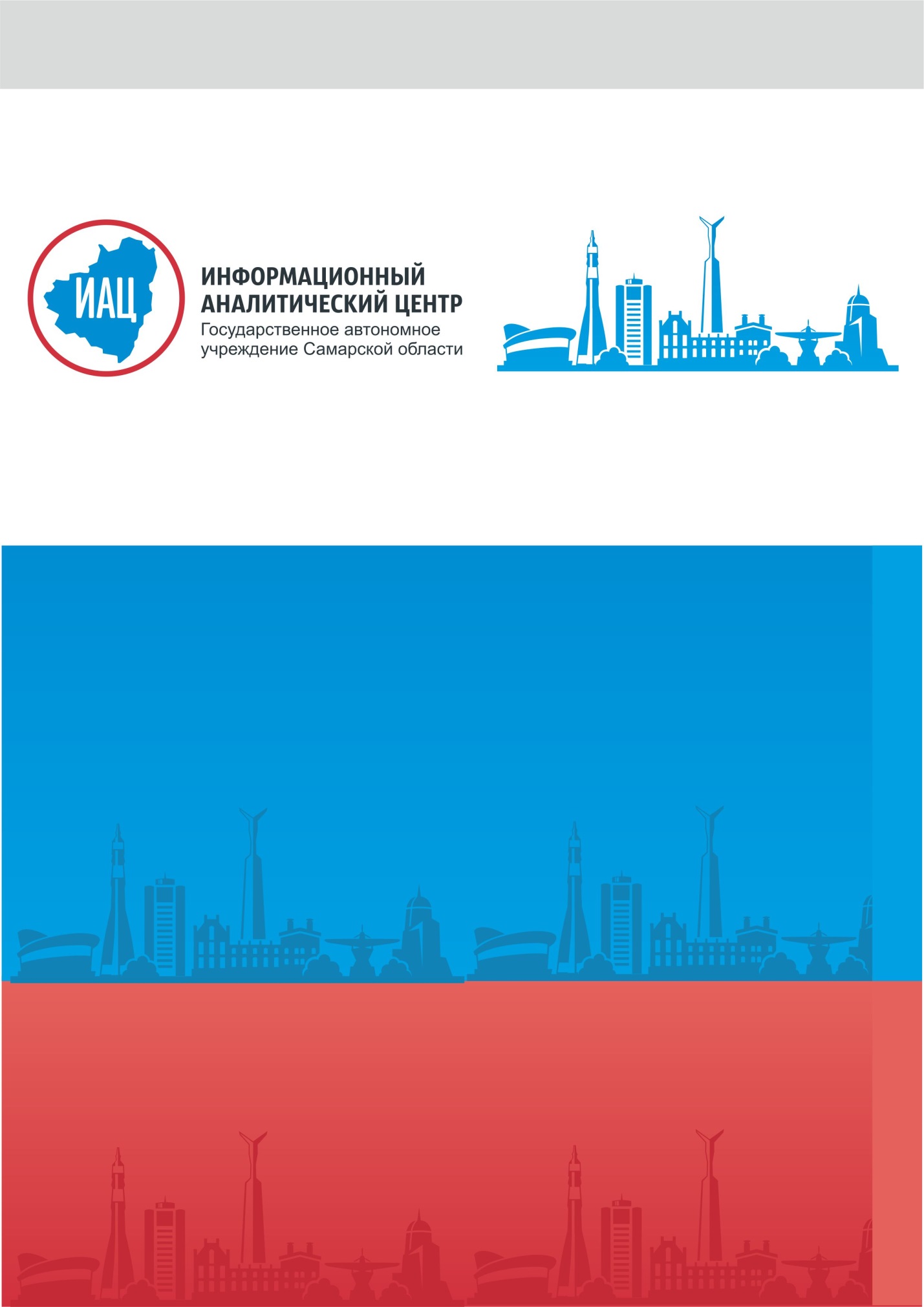 Процедура проведения исследования определена Порядком организации и проведения оценки населением эффективности деятельности руководителей органов местного самоуправления городских округов и муниципальных районов в Самарской области, утвержденным Постановлением Губернатора Самарской области от 26.09.2013 г. № 207.Проведение сбора данных для оценки удовлетворенности жителей 10 городских округов и 27 муниципальных районов в Самарской области деятельностью органов местного самоуправления в Самарской области в различных сферах осуществляется в рамках реализации Указа Президента Российской Федерации от 28.04.2008 № 607 «Об оценке эффективности деятельности органов местного самоуправления городских округов и муниципальных районов» и постановления Правительства Российской Федерации от 17.12.2012 г. №1317 «О мерах по реализации Указа Президента Российской Федерации от 28.04.2008 г. № 607 «Об оценке эффективности деятельности органов местного самоуправления городских округов и муниципальных районов» и подпункта «и» пункта 2 Указа Президента Российской Федерации от 07.05.2012 г. №601 «Об основных направлениях совершенствования системы государственного управления" от 17.12.2012 № 1317».Расчет выборочной совокупности по каждому из муниципальных образований (городских округов и муниципальных районов) в Самарской области проводился согласно приложению № 2 к Порядку организации и проведения оценки населением Самарской области эффективности деятельности руководителей органов местного самоуправления городских округов и муниципальных районов в Самарской области, утвержденному постановлением Губернатора Самарской области от 26.08.2013 № 207 «О мерах по реализации Указа Президента Российской Федерации от 28.04.2008». Опрос охватывает не менее 50% поселений в каждом муниципальном районе Самарской области. Опрос проводился интервьюерами методом личного интервью «лицом к лицу» с использованием планшетов. Всего в ходе исследования было опрошено 17989 жителей Самарской области. Половозрастная структура выборочной совокупности представлена в Таблице 1.Таблица 1. Расчетное число респондентов муниципальных образований Самарской области при проведении социологического опроса населенияСтатистическая обработка данных, полученных по результатам опроса населения Самарской области методом личных интервью с использованием планшетов, проводился с помощью программы статистической обработки данных SPSS.Обозначения и сокращения, используемые в отчете:г.о. – городской округ;м.р. – муниципальный район;МО – муниципальное образование;ОМСУ – органы местного самоуправления;ГВС – горячее водоснабжение;ХВС – холодное водоснабжение.В 2020 году в оценках жителей Самарской области фиксировалась разнонаправленная динамика по отдельным параметрам, изучаемым в исследовании. Два из трех частных показателей продемонстрировали в прошедшем году отрицательную динамику по сравнению с 2019 годом: на 4,1% снизилась удовлетворенность населения организацией транспортного обслуживания и на 12,0% - удовлетворенность услугами ЖКХ. Уровень же удовлетворенности качеством автомобильных дорог показал рост на 8,2%, причем положительная динамика данного параметра наблюдается на протяжении нескольких последних лет. Среди всех исследуемых услуг в сфере ЖКХ наибольшее падение уровня удовлетворенности наблюдалось в 2020 году в оценках качества услуг центрального водоотведения и услуг центральной системы теплоснабжения. Причем наибольший негатив вызывала стоимость этих услуг.В организации транспортного обслуживания наибольшие нарекания у населения в прошедшем году получила частота движения общественного транспорта: здесь уровень удовлетворенности снизился на 11,6% по сравнению с 2019 годом.Удовлетворенность населения организацией транспортного обслуживания определялась посредством следующих показателей:удовлетворенность частотой движения общественного транспорта;удовлетворенность удобством оплаты проезда;удовлетворенность комфортностью проезда (наличие мест, чистота, работа персонала и пр.);удовлетворенность стоимостью проезда в общественном транспорте.Итоговый показатель удовлетворенности населения Самарской области организацией транспортного обслуживания рассчитывался как среднее арифметическое значение показателей удовлетворенности по вышеперечисленным отдельным услугам.В 2020 году услугами общественного транспорта (автобус, троллейбус, трамвай, метро, маршрутное такси) пользовались 29,0% респондентов, что несколько ниже показателей прошлого года (32,7%). Показатель общей удовлетворенности населения организацией транспортного обслуживания в Самарской области в 2020 году сократился на 4,1% по сравнению с прошлым годом и составил 77,4% (в 2019 году – 81,5%, в 2018 году – 73,8%, в 2017 году – 75,6%). Снижение общего уровня удовлетворенности организацией транспортного обслуживания вызвано существенным снижением одного из показателей – удовлетворенности частотой движения общественного транспорта (на 11,6%), на которую повлияло изменение режима работы общественного транспорта в связи с пандемией коронавирусной инфекции и вызванных ею ограничениях.Территориальная специфика показателя представлена в Диаграмме 1.1.Диаграмма 1.1. Уровень удовлетворенности организацией транспортного обслуживания в городских округах и муниципальных районах Самарской области в 2020 году (в % от числа опрошенных в каждом МО)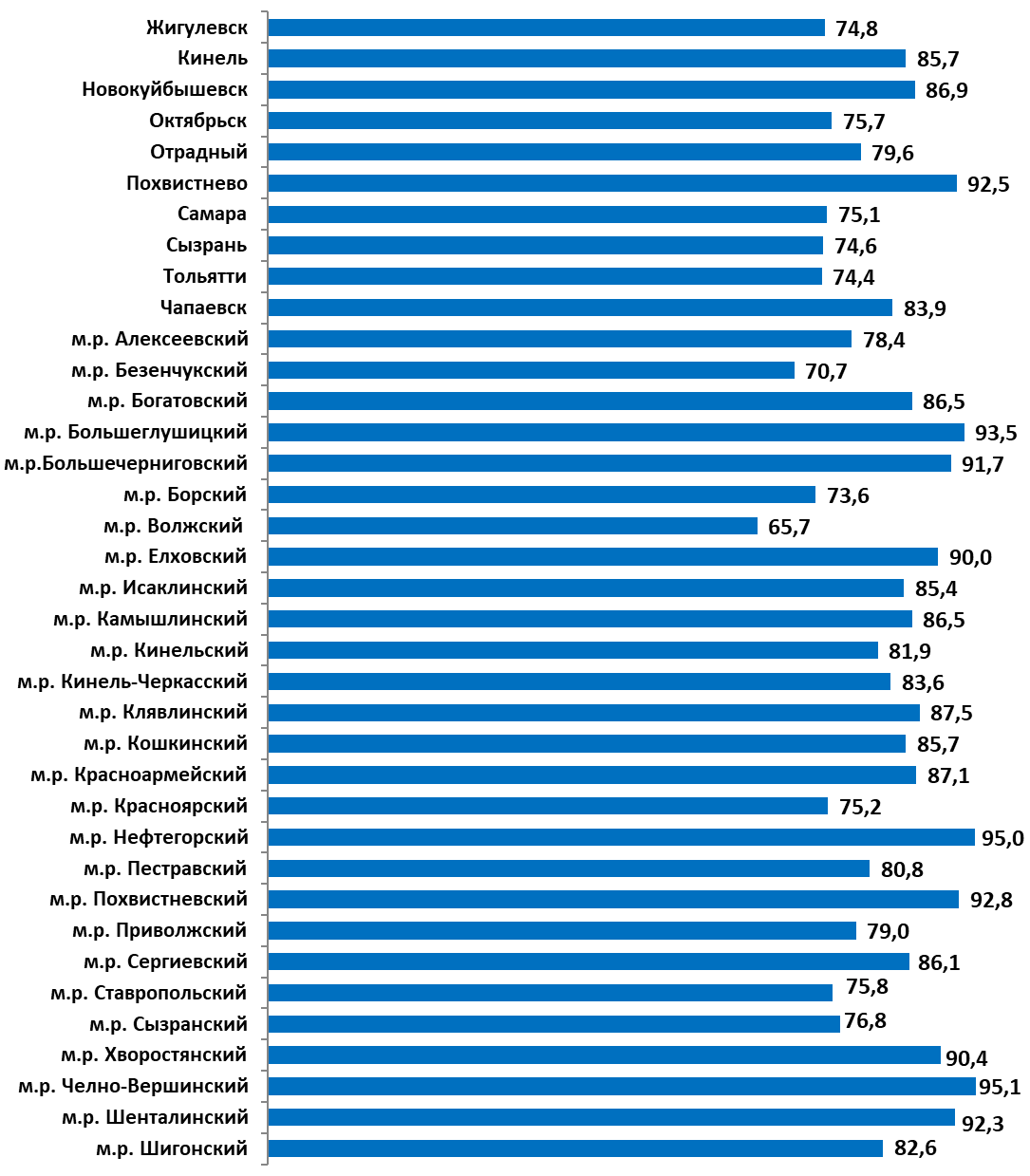 Среди городских округов наиболее высокий уровень удовлетворенности организацией транспортного обслуживания наблюдается у жителей Похвистнево, Новокуйбышевска, Кинеля, Чапаевска. Среди муниципальных районов – в Челно-Вершинском, Нефтегорском и Большеглушицком районах. Показатели динамики уровня удовлетворенности организацией транспортного обслуживания жителей городских округов и муниципальных районов в сравнении с 2019 годом представлены в Таблице 1.1.Таблица 1.1. Динамика уровня удовлетворенности организацией транспортного обслуживания в городских округах и муниципальных районах Самарской области в 2019 и 2020 годах(в % от общего числа опрошенных в каждом МО)По сравнению с 2019 годом значимая (более 5%) отрицательная динамика уровня удовлетворенности жителей городских округов наблюдается в Жигулевске (показатель снизился на 6,5%), значимую положительную динамику демонстрирует также один городской округ – Похвистнево (повышение на 7,0%). Показатели удовлетворенности жителей сельских районов картина выглядит иначе. Так, в восьми муниципальных районах наблюдались значимые отрицательные изменения в показателях удовлетворенности жителей: в Алексеевском районе снижение на 21,6%, в Клявлинском – на 11,4%, в Ставропольском – на 11,0%, Кинель-Черкасском – на 10,5%, Камышлинском – на 9,5%, Борском – на 6,4%, Волжском – на 5,7%, Пестравском – на 5,6 %.Наибольшая положительная динамика показателя зафиксирована в Нефтегорском (на 19,0%), Большеглушицком (на 18,5%) и Сергиевском (на 16,6%) районах. Показатель удовлетворенности населения частотой движения общественного транспорта в 2020 году составил 64,6%, что ниже показателя 2019 года (76,2%). Снижение данного показателя на 11,6% по сравнению с предыдущим годом объясняется, как отмечалось ранее, изменением режима работы общественного транспорта в 2020 году, в частности в связи с распространением коронавирусной инфекции и объявленным на несколько месяцев локдауном. Произошло увеличение временных интервалов в движении транспорта, что чрезвычайно негативно отразилось на оценках населения многих муниципальных образований.Наиболее низкие показатели удовлетворенности демонстрируют м.р. Ставропольский (44,3%) и м.р. Безенчукский (49,0%), наиболее высокие – м.р. Челно-Вершинский (86,7%) и м.р. Похвистневский (86,5%). Из городских округов наименьшие показатели наблюдаются в Октябрьске (53,8%) и Самаре (58,4%), а наибольшие – в Похвистнево (84,3%) и Кинеле (81,7%). Территориальная детализация показателя представлена в Таблице 1.2. Расчет границ среднего уровня удовлетворенности производился с помощью определения медианного показателя распределения. В соответствии с данной методикой границы значений среднего уровня задаются первым (Q1) и третьим (Q3) квартилями, образуя 50% распределения. Значения ниже Q1 и выше Q3 были отнесены к удовлетворенности «ниже среднего уровня» и «выше среднего уровня» соответственно. Данная методика применялась для расчета уровня удовлетворенности во всех аналогичных таблицах отчета (в 1, 2 и 3 разделах). Пороговые уровни удовлетворенности рассчитывались отдельно для распределения значений каждого признака.Таблица 1.2. Удовлетворенность частотой движения транспорта в городских округах и муниципальных районах Самарской области в 2020 году(в % от числа опрошенных в каждом МО)В некоторых районах наблюдается заметное снижение данного показателя по сравнению с 2019 годом. Так, в м.р. Ставропольский уровень удовлетворенности частотой движения транспорта упал на 30,7% (показатель в 2019 – 75,0%), в м.р. Клявлинский – на 28,8% (2019 – 95,5%). Наиболее интенсивная положительная динамика данного показателя по сравнению с 2019 годом отмечается в м.р. Сергиевский – увеличение на 16,3% (2019 – 61,5%), м.р. Богатовский – увеличение на 11,4% (2019 – 65,5%), м.р. Красноармейский – увеличение на 10,4% (2019 – 66,7%). Показатель удовлетворенности населения удобством оплаты проезда в общественном транспорте в 2020 году составил 88,4% опрошенных. Этот показатель несколько превышает значения 2019 года (86,0%).Наименьший уровень удовлетворенности наблюдается в Волжском (76,4%) и Борском (79,2%) районах. В четырех муниципальных районах уровень удовлетворенности удобством оплаты проезда составляет 100% – в Похвистневском, Нефтегорском, Большечерниговском и Большеглушицком районах. В городском округе Жигулевск удовлетворенность удобством оплаты проезда оказалась самой низкой по сравнению с другими городскими округами (82,2%).  Новокуйбышевск (94,0%) и Кинель (93,1%) лидируют среди городских округов по этому показателю.Значение показателя в разрезе муниципальных образований представлено в Таблице 1.3. Таблица 1.3. Удовлетворенность удобством оплаты проезда в городских округах и муниципальных районах Самарской области в 2020 году(в % от числа опрошенных в каждом МО)По сравнению с 2019 годом значимая отрицательная динамика удовлетворенности удобством оплаты проезда в исследуемый период наблюдалась в Шенталинском (на 15,4%) и Алексеевском (на 13,5%) муниципальных районах. Среди городских округов данный показатель за год снизился более чем на 5% только в Жигулевске.Среди сельских районов повышение уровня удовлетворенности удобством оплаты проезда произошло в м.р. Нефтегорский и м.р. Большеглушицкий – на 20,8% и 20,0% соответственно, а среди городских округов – в Октябрьске (на 6,5%).Показатель удовлетворенности населения комфортностью проезда в общественном транспорте в 2020 году составил 83,0%, что соответствует уровню 2019 года (83,8%). Наименьший уровень удовлетворенности зафиксирован в Волжском районе. Среди городских округов наиболее низкий показатель удовлетворенности комфортностью проезда демонстрируют жители Тольятти, Жигулевска и Сызрани, а наиболее высокий – жители Похвистнево.Значение показателя в разрезе муниципальных образований представлено в Таблице 1.4. Таблица 1.4. Удовлетворенность комфортностью проезда в общественном транспорте в городских округах и муниципальных районах Самарской области в 2020 году (в % от числа опрошенных в каждом МО)По сравнению с показателями 2019 года существенная отрицательная динамика уровня удовлетворенности комфортностью проезда в общественном транспорте наблюдается в муниципальных районах Алексеевский (показатель упал на 18,9%) и Пестравский (на 14,7%). В городских округах значительного снижения этого показателя не наблюдается. Наиболее интенсивное повышение уровня удовлетворенности комфортностью проезда в общественном транспорте отмечается в Большеглушицком (на 20,8%) и Нефтегорском (на 20,8%) районах. В городских округах значимого повышения показателя за год не произошло. Показатель удовлетворенности населения стоимостью проезда в общественном транспорте в 2020 году составил 73,6% опрошенных, что несколько превышает показатель 2019 года (70,0%). Территориальная детализация данного показателя представлена в Таблице 1.5. Таблица 1.5. Удовлетворенность стоимостью проезда в общественном транспорте в городских округах и муниципальных районах Самарской области в 2020 году (в % от числа опрошенных в каждом МО)Среди сельских районов области наименьший уровень удовлетворенности демонстрируют жители м.р. Волжский (60,1%) и м.р. Кинельский (63,1%), а среди городских округов – жители Жигулевска (59,9%) и Сызрани (62,9%). В 2019 году в Сызрани также фиксировалась наименьшая доля удовлетворенных стоимостью проезда в общественном транспорте (67,1%).По сравнению с 2019 годом значительная отрицательная динамика данного показателями наблюдается в Алексеевском (снизился на 29,7%) и в Камышлинском (на 12,2%) районах. Среди городских округов наиболее заметное снижение удовлетворенности стоимостью проезда в общественном транспорте произошло в Жигулевске (13,6%) и Отрадном (5,7%). Значительная положительная динамика удовлетворенности стоимостью проезда наблюдается в Нефтегорском, Большеглушицком и Исаклинском муниципальных районах – на 33,3%, 29,0% и 27,0% соответственно. В городских округах удовлетворенность стоимостью проезда увеличилась в Похвистнево – на 15,7% и Октябрьске – на 9,2%.Удовлетворенность населения качеством автомобильных дорог определялась посредством следующих показателей:удовлетворенность качеством дорожного покрытия на центральных улицах населенного пункта (нет выбоин, ям и пр.);удовлетворенность качеством дорожного покрытия внутри дворов, кварталов;удовлетворенность своевременностью и качеством уборки дорог.Итоговый показатель удовлетворенности качеством автомобильных дорог рассчитывался как среднее значение показателей удовлетворенности по каждому отдельному параметру, относящему к оценке автомобильных дорог. Показатель удовлетворенности населения качеством автомобильных дорог в Самарской области в 2020 году по сравнению с прошлым годом вырос на 8,2% и составил 52,4% опрошенных (2019 – 44,2%). Таким образом, можно говорить о том, в последние годы наблюдается тенденция повышения уровня удовлетворенности качеством автомобильных дорог у населения региона.Данные позволяют сделать вывод о существенном различии (почти на 11%) этого показателя у населения муниципальных районов и городских округов. Если в муниципальных районах почти две трети жителей (59,3%) удовлетворены качеством автомобильных дорог, то в городских округах эта цифра ниже – 48,6%. В прошедшие годы данная тенденция также наблюдалась, что может быть связано с более высоким уровнем ожиданий жителей городских округов по отношению к качеству дорог.Наиболее низкий уровень удовлетворенности отмечается в городских округах Сызрань, Самара, Отрадный. Среди муниципальных районов самый низкий показатель удовлетворенности наблюдается в м.р. Ставропольский, м.р. Богатовский и м.р. Сызранский. Самый высокий показатель, по сравнению с другими городскими округами, демонстрируют жители г.о. Похвистнево, а самый высокий показатель среди муниципальных районов – в м.р. Камышлинский. Территориальная дифференциация показателя представлена в Диаграмме 2.1. Диаграмма 2.1. Уровень удовлетворенности качеством автомобильных дорог в городских округах и муниципальных районах Самарской области в 2020 году (в % от числа опрошенных в каждом МО)По сравнению с данными за 2019 год, уровень удовлетворенности качеством автомобильных дорог жителей в большинстве городских округов и муниципальных районов за исследуемый период вырос. Такое положение может быть вызвано, помимо прочего, и снижением в прошедшем году мобильности жителей области в связи с ограничениями во время пандемии COVID-19, когда люди меньше времени проводили вне дома, меньше передвигались, меньше путешествовали. Поэтому данная тема для них не являлась столь актуальной, как в предыдущие годы.Показатели динамики уровня удовлетворенности качеством автомобильных дорог жителей городских округов и муниципальных районов в сравнении с 2019 годом представлены в Таблице 2.1.Таблица 2.1. Динамика уровня удовлетворенности качеством автомобильных дорог в городских округах и муниципальных районах Самарской области в 2019 и 2020 годах (в % от общего числа опрошенных в каждом МО)По отдельным составляющим общего показателя удовлетворенности качеством автомобильных дорог в исследуемый период наблюдалась общая тенденция: рост доли положительных оценок населения. Однако по каждому конкретному показателю динамика изменений имела свою специфику.Качеством дорожного покрытия на центральных улицах городов и сел региона в 2020 году были удовлетворены 55,7% опрошенных. Здесь рост значения исследуемого показателя составил более 15%: в 2019 году 40,1% жителей области дали положительные оценки качеству покрытия центральных дорог (в 2018 – 35,3%, в 2017 - 42,1%, в 2016 - 36,3%). Хотя уровень удовлетворенности жителей области качеством дорожного покрытия в исследуемый период вырос за последние годы, однако он продолжает оставаться довольно низким в сравнении с другими оцениваемыми в исследовании направлениями деятельности ОМСУ.Самые низкие показатели удовлетворенности наблюдаются в г.о. Сызрань (33,9%), г.о. Отрадный (37,0%) и м.р. Шигонский (39,7%). Самая высокая доля удовлетворенных качеством дорожного покрытия на центральных улицах наблюдаются в м.р. Камышлинский (87,1%).Значение показателя в разрезе муниципальных образований представлено в Таблице 2.2. Таблица 2.2. Удовлетворенность качеством дорожного покрытия на центральных улицах населенных пунктов в городских округах и муниципальных районах Самарской области в 2020 году(в % от числа опрошенных в каждом МО)Как видно из таблицы, можно говорить, что удовлетворенность качеством центральных улиц населенных пунктов выше у жителей сельских районов по сравнению с горожанами.В целом, анализ динамики данного признака по сравнению с 2019 годом показал, что рост удовлетворенности качеством дорожного покрытия на центральных улицах различных населенных пунктов наблюдался во всех городах и муниципальных районах Самарского региона, кроме м.р. Алексеевский, где было зафиксировано падение показателей за год: с 56,6% в 2019 году до 50,7% в 2020. Показатель удовлетворенности населения качеством дорожного покрытия внутри дворов и кварталов населенных пунктов в 2020 году также немного вырос и составил 40,2% опрошенных (в 2019 году – 34,3%). Здесь прирост в уровне удовлетворенности был не таким большим, как в случае с центральными дорогами. Необходимо отметить, что качество внутриквартальных дорог оценивается населением региона наиболее критично среди всех направлений деятельности ОМСУ.Наименьшие показатели удовлетворенности наблюдаются в городских округах Сызрань (17,6%), Самара (23,4%), Новокуйбышевск и Отрадный (по 26,0% соответственно). Самый низкий показатель среди муниципальных районов – в м.р. Ставропольский (31,8%).Значение показателя в разрезе муниципальных образований представлено в Таблице 2.3. Таблица 2.3. Удовлетворенность качеством дорожного покрытия внутри дворов и кварталов в городских округах и муниципальных районах Самарской области в 2020 году(в % от числа опрошенных в каждом МО)В 2020 году уровень удовлетворенности качеством дорожного покрытия внутри дворов продолжил свой рост по сравнению с предыдущими годами (2016 - 23,4%, 2017 - 29,7%, 2018 – 30,0%, 2019 – 34,3%). Однако среди всех остальных составляющих общей удовлетворённости качеством автодорог (качество покрытия центральных улиц, качество ремонта дорог) качество дорог во дворах оценивается жителями наиболее критично.Как и в предыдущие годы показатели удовлетворенности состоянием внутридворовых дорог в 2020 году в городах Самарской области значительно ниже средних значений в сельских районах: 35,2% и 48,0% соответственно. Среди городских округов самые высокие показатели удовлетворённости в Похвистнево (70,8%), среди сельских районов лидером по числу жителей, которые довольны качеством дорог во дворах и внутри кварталов стал, как и в 2019 году, м.р. Камышлинский (76,1%).Показатель удовлетворенности населения своевременностью и качеством уборки дорог в городах и селах в 2020 году составил 61,3% опрошенных, что также несколько выше показателей 2019 и 2018 годов (в 2019 – 55,4%, в 2018 – 52,3%).Значение показателя в разрезе муниципальных образований представлено в Таблице 2.4.Таблица 2.4. Удовлетворенность своевременностью и качеством уборки дорог в городских округах и муниципальных районах Самарской области в 2020 году (в % от числа опрошенных в каждом МО)Как видно из таблицы, жители городов Самарского региона в среднем чаще сельчан высказывают свое недовольство своевременностью и качеством уборки дорог: самые низкие показатели наблюдаются в трех городских округах – Сызрань, Самара и Тольятти, а самые высокие – в муниципальных районах Камышлинский, Исаклинский и Похвистневский.В сравнении с 2019 годом отрицательная динамика данного показателя зафиксирована в 5-ти городских округах (Самара, Чапаевск, Новокуйбышевск, Отрадный и Кинель) и 3-х сельских районах (Богатовский, Безенчукский и Пестравский). Наибольшее падение уровня удовлетворенности уборкой дорог в 2020 году по сравнению с 2019 было отмечено в г.о. Отрадный (на 9,4%) и м.р. Богатовский (на 11,5%). В Красноярском и Борском районах показатели практически не изменились. В остальных муниципальных образованиях наблюдался определенный рост удовлетворенности населения этим направлением деятельности ОМСУ.Удовлетворенность населения качеством услуг ЖКХ является совокупным показателем удовлетворенности ряда отдельных услуг:удовлетворенность качеством услуг системы центрального холодного водоснабжения;удовлетворенность качеством услуг системы центрального горячего водоснабжения;удовлетворенность качеством услуг центральной системы водоотведения (канализации);удовлетворенность качеством услуг центральной системы теплоснабжения;удовлетворенность качеством услуг газоснабжения;удовлетворенность качеством услуг электроснабжения.Итоговый показатель удовлетворенности населения Самарской области качеством услуг ЖКХ рассчитывался как среднее арифметическое значение показателей удовлетворенности по вышеперечисленным отдельным услугам.Показатель удовлетворенности населения качеством услуг ЖКХ в Самарской области в 2020 г. составил 78,6%, что ниже уровня 2019 года на 12,0% (в 2019 году – 90,6%).Такая негативная динамика совокупного показателя удовлетворенности населения качеством услуг ЖКХ во многом определяется снизившимися показателями удовлетворенности по частным признакам, касающимся, прежде всего, стоимости определенных услуг (центральной системы водоотведения и теплоснабжения). В 2020 году в условиях пандемии и ее социально-экономических последствий произошло, с одной стороны, снижение уровня материального положения населения, с другой, рост цен на продукты и товары первой необходимости, услуги ЖКХ и т.д. Поэтому вопросы стоимости услуг ЖКХ, и без того традиционно вызывающие массовое недовольство, еще больше обострились, что отразилось в данных исследования.Территориальная дифференциация показателя представлена в Диаграмме 3.1. Диаграмма 3.1. Уровень удовлетворенности качеством услуг ЖКХ в городских округах и муниципальных районах Самарской области в 2020 году (в % от числа опрошенных в каждом МО)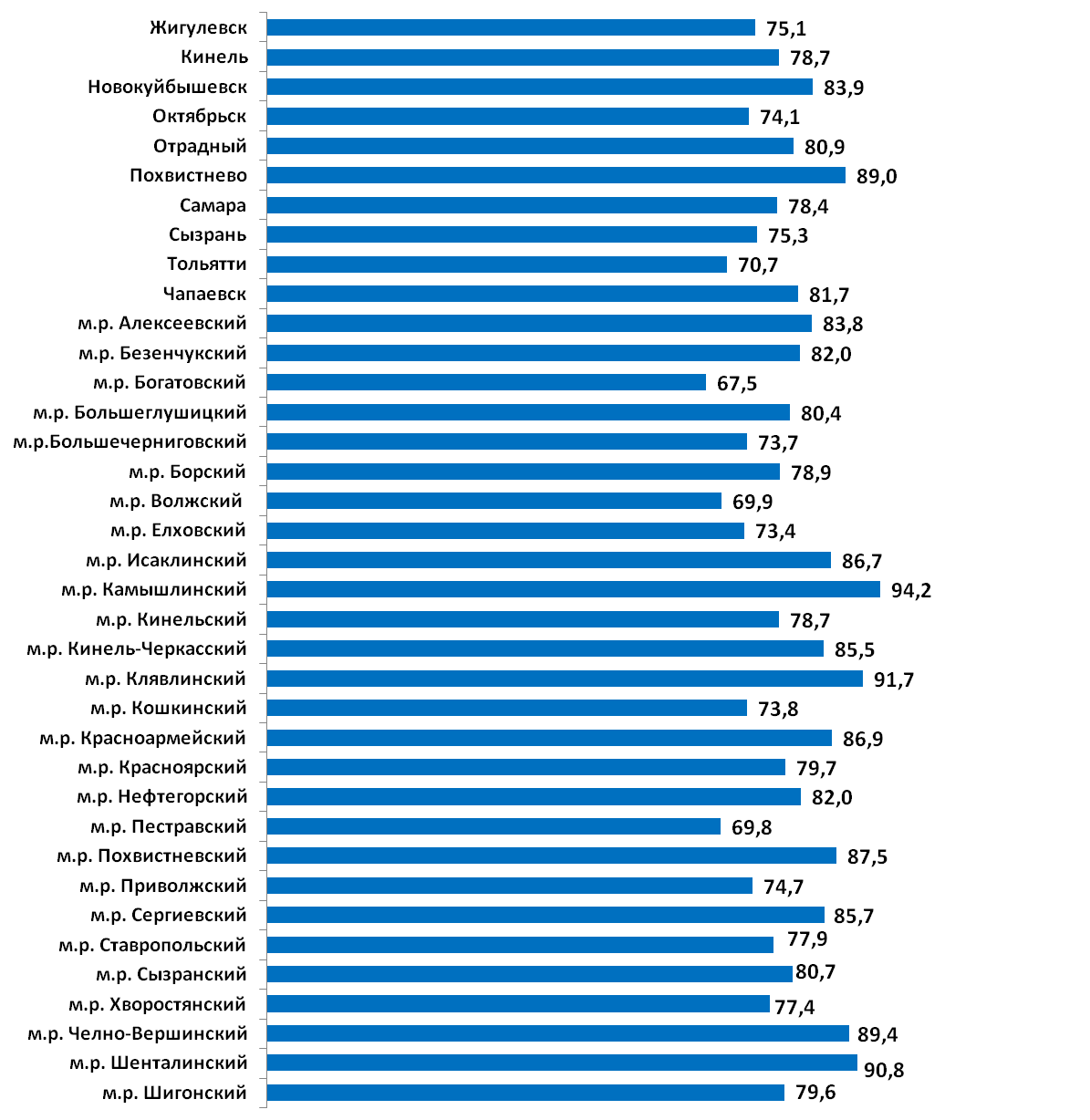 Снижение показателя удовлетворенности населения качеством услуг ЖКХ в Самарской области по сравнению с 2019 г. произошло во всех городских округах и муниципальных районах.Динамика уровня удовлетворенности подробно представлена в Таблице 3.1.Таблица 3.1. Динамика уровня удовлетворенности качеством услуг ЖКХ в городских округах и муниципальных районах Самарской областив 2019 и 2020 годах(в % от общего числа опрошенных в каждом МО)Среди городских округов наиболее заметное снижение данного показателя (на 15% - 19%) произошло в Тольятти и Сызрани. В остальных городах негативная динамика находится в пределах 9% - 14%.По муниципальным районам можно выделить три группы территорий по снижению показателя удовлетворенности населением качеством услуг ЖКХ: 1 группа (включающая примерно половину территорий) – это снижение до 10%; вторая группа – от 11% до 14%; третья группа – от 16% до 21%. К территориям третьей группы (с наиболее заметной негативной динамикой данного показателя) относятся Елховский, Кинельский, Большечерниговский, Кошкинский и Богатовский районы.Удовлетворенность населения качеством услуг системы центрального холодного водоснабжения (далее – ХВС) определялась посредством следующих показателей:удовлетворенность качеством холодной воды (цвет, запах и пр.);удовлетворенность регулярностью подачи холодной воды, отсутствием отключений в 2020 году;удовлетворенность напором холодной воды.Итоговый показатель удовлетворенности качеством услуг ХВС рассчитывался как среднее арифметическое значение показателей удовлетворенности по каждому вышеперечисленному параметру.В прошедшем году услугами центральной системы ХВС пользовались 86,7% опрошенных жителей муниципальных образований Самарской области. Из тех, кто не пользовался центральным ХВС, лишь незначительная доля жителей области пользовалась водонапорными колонками и заявила о своем желании подключиться к центральному ХВС. Итоговый показатель удовлетворенности населения Самарской области качеством услуг ХВС в 2020 году составил 79,9%, что сравнимо с данными последних четырех лет: 2019 – 79,8%, 2018 – 77,3%, 2017 – 77,2%, 2016 – 78,4%. Территориальная дифференциация показателя представлена в Диаграмме 3.2 и Таблице 3.2.Если сравнивать полученные данные с 2019 годом, то можно отметить рост удовлетворенности качеством услуг ХВС в 5 городских округах (Жигулевск, Отрадный, Похвистнево, Самара, Чапаевск) и 8 сельских районах (Безенчукский, Богатовский, Кошкинский, Приволжский, Сергиевский, Ставропольский, Челно-Вершинский, Шенталинский). Так, в Жигулевске за год показатель увеличился заметнее всего - на 23% (2020 г. - 60,5%, 2019 г. – 83,5%), в Самаре – на 8,7% (2020 г. – 82,3%, 2019 г. – 73,6%), в Чапаевске – на 6,9% (2020 г. – 87,5%, 2019 г. – 80,6%).В сельских районах наибольший рост показателя по сравнению с прошлым годом произошел: в Кошкинском районе – на 15,2% (2020 г. – 84,0%, 2019 г. - 68,8% ), в Богатовском районе – на 13,3% (2020 г. – 82,2%, 2019 г. – 68,9%), в Приволжском районе – на 13,0% (2020 г. – 59,8%, 2019 г. – 46,8%), в Безенчукском районе – на 11,0% (2020 г. – 81,9%, 2019 г. – 70,9%).Диаграмма 3.2. Удовлетворенность качеством услуг центрального ХВС в городских округах и муниципальных районах Самарской области в 2020 году (% от числа опрошенных в каждом МО) 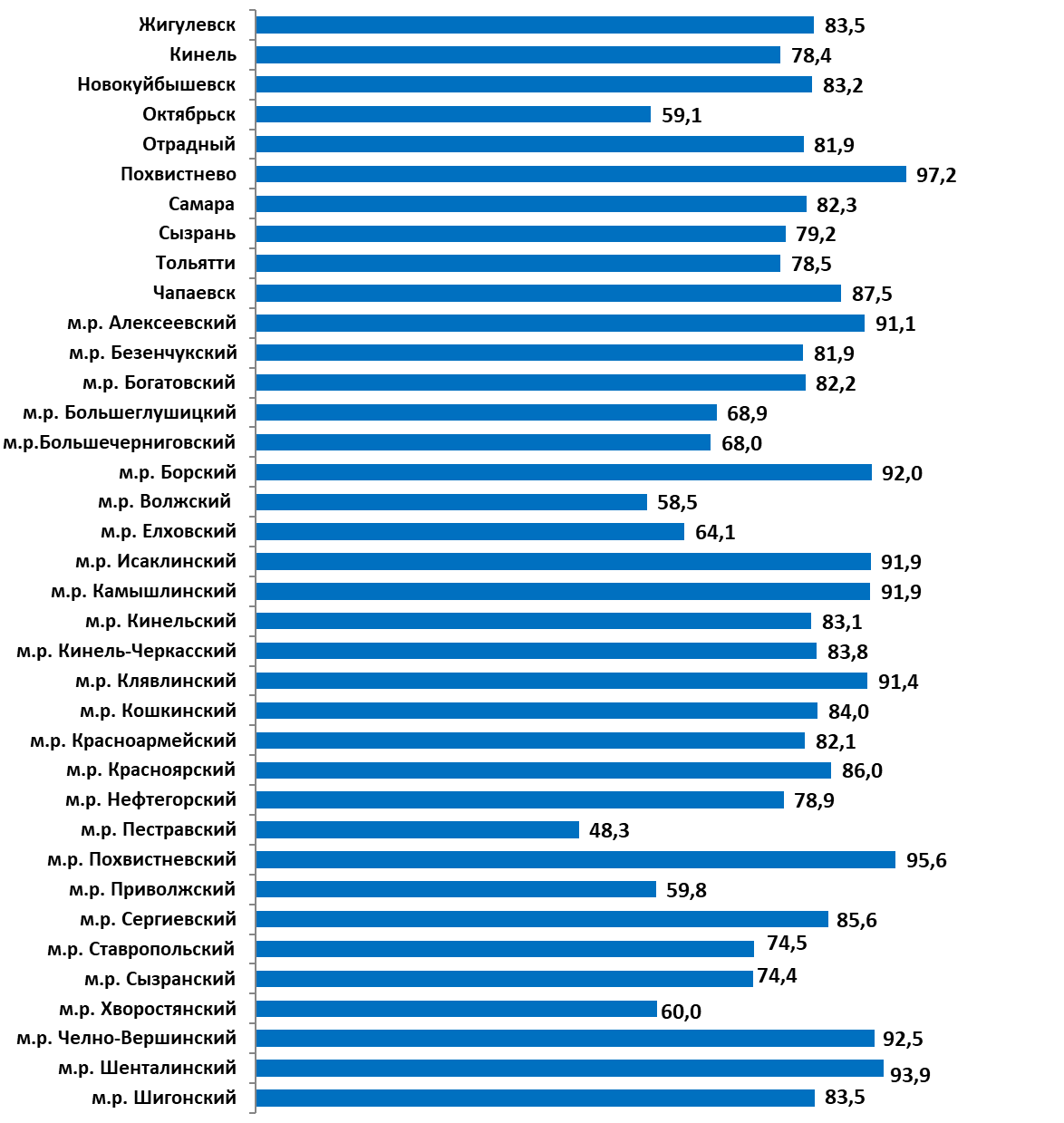 В 5 городах и 14 сельских районах в 2020 году наблюдается снижение удовлетворенности по данному показателю по сравнению с 2019 годом. Наибольшее падение удовлетворенности наблюдалось в Кинеле (на 27,0%), в Сызрани (на 14,6%) и Новокуйбышевске (на 12,1%).В сельских районах снижение уровня удовлетворенности качеством ХВС проходило менее резко. Наиболее заметно снизилась удовлетворенность в Хворостянском (на 12,8%), Красноармейском (на 12,6%) и Волжском (на 12,4%) районах.Таблица 3.2. Удовлетворенность качеством услуг центрального ХВС в городских округах и муниципальных районах Самарской области в 2020 году(в % от числа опрошенных в каждом МО)В целом, хотя и можно отметить незначительное снижение удовлетворенности населения по всем показателям качеством услуг ХВС, большинство жителей Самарской области дали положительную оценку таких показателей качества услуг центрального ХВС, как качество холодной воды (цвет, запах и пр.) – 68,6% удовлетворенных (в 2019 г. - 70,3%), регулярность подачи холодной воды, отсутствием отключений – 86,5% (в 2019 г. – 91,0%), напор холодной воды – 84,7% удовлетворенных (в 2019 г. – 90,6%).Территориальная дифференциация в оценках отдельных показателей удовлетворенности качеством услуг централизованного холодного водоснабжения жителей городских округов и муниципальных районов представлена в Таблице 3.3.Таблица 3.3.Отдельные показатели удовлетворенности качеством услуг центрального ХВС в 2020 году (% от числа опрошенных в каждом МО)В 2020 году услугами центрального горячего водоснабжения (далее – ГВС) пользовались всего лишь 33,5% опрошенных жителей Самарской области, а 66,5% заявили, что не пользовались такой услугой.Основными потребителями центрального ГВС являются городские жители. В 2020 году в 4 сельских районах (Елховский, Богатовский, Похвистневский, Хворостянский) ни один опрошенный житель не пользовался центральным ГВС, а еще в 7 районах (Большечерниговский, Большеглушицкий, Борский, Исаклинский, Камышлинский, Кошкинский, Пестравский) были получены единичные утвердительные ответы (1-2 чел.). Таким образом, эти районы были исключены из анализа показателей удовлетворенности центральным ГВС. Лишь незначительная часть жителей региона, которые не пользуются системой центрального ГВС, заявили, что для них актуален в настоящее время вопрос о подключении к центральному горячему водоснабжению.Показатель удовлетворенности качеством услуг ГВС рассчитывался как среднее арифметическое значение показателей:удовлетворенность качеством горячей воды (цвет, запах и пр.) в 2020 году;удовлетворенность регулярностью подачи горячей воды, отсутствием отключений в 2020 году;удовлетворенность напором горячей воды в 2020 году;удовлетворенность температурой горячей воды в 2020 году.Показатель удовлетворенности населения Самарской области качеством услуг центрального горячего водоснабжения в 2020 году составил 85,9% опрошенных, что сопоставимо с данными 2019 года (2019 год – 85,6%).Территориальная дифференциация показателя представлена в Диаграмме 3.3.Относительно низкий показатель удовлетворенностью качеством услуг центрального горячего водоснабжения в 2020 году отмечается в двух муниципальных районах: Волжском и Ставропольском. Однако в 3 муниципальных образованиях данный показатель удовлетворенности составил максимальные 100%.Диаграмма 3.3. Удовлетворенность качеством услуг центрального ГВС в городских округах и муниципальных районах Самарской области в 2020 году (% от числа опрошенных в каждом МО)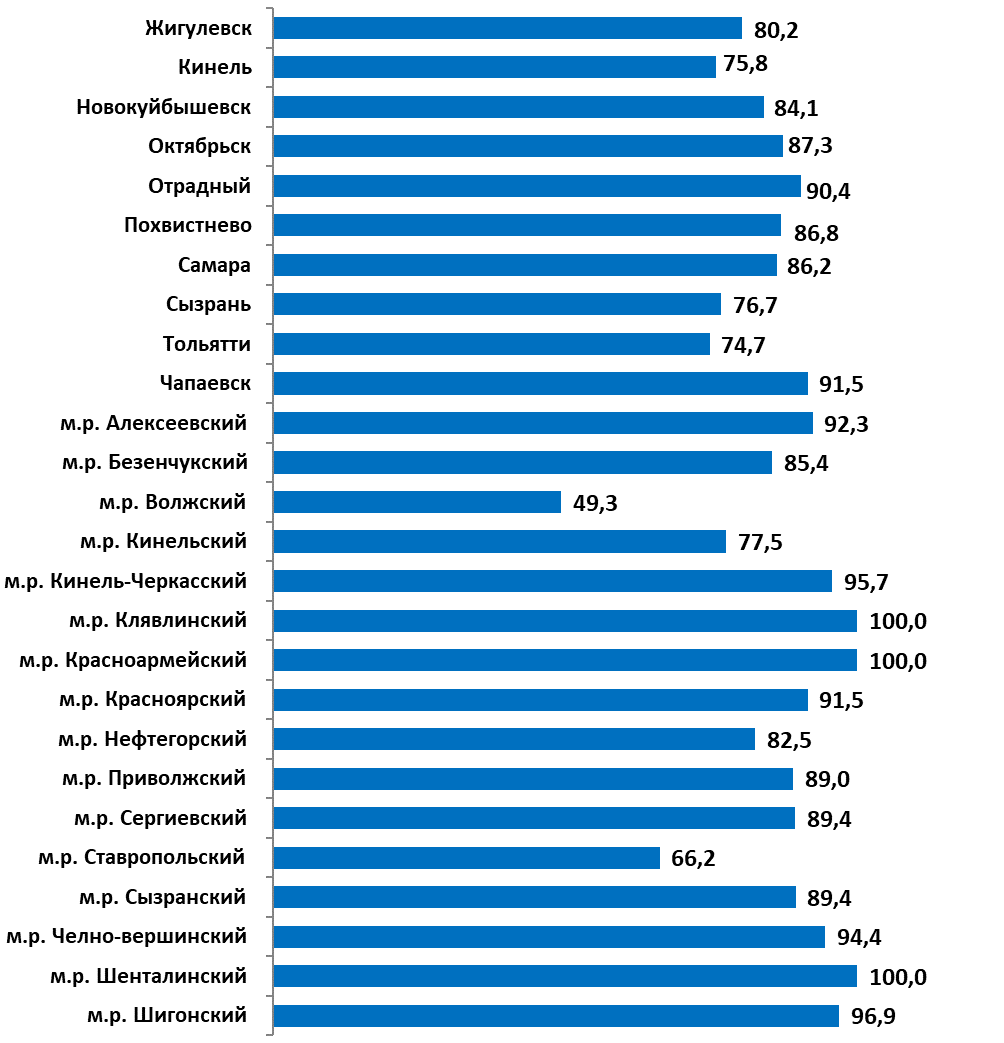 В целом большинство жителей Самарской области дали положительную оценку таких показателей качества услуг центрального ГВС, как качество горячей воды (цвет, запах и пр.) – 74,1% удовлетворенных, регулярность подачи горячей воды, отсутствие отключений – 87,1%, напор горячей воды – 87,2% удовлетворенных, температура горячей воды – 82,8%. Территориальная дифференциация в оценках отдельных показателей удовлетворенности качеством услуг централизованного горячего водоснабжения жителей городских округов и муниципальных районов представлена в Таблице 3.4.Таблица 3.4.Отдельные показатели удовлетворенности качеством услуг центрального ГВС в 2020 году (% от числа опрошенных в каждом МО)По сравнению с 2019 годом значимая положительная динамика роста показателя зафиксирована в Челно-Вершинском районе – на 19,4% (2020 г. – 94,4%, 2019 г. – 75,0%). Явное снижение показателя удовлетворенностью качеством услуг ГВС в 2020 году по сравнению с 2019 годом наблюдается в Волжском районе – на 36,9% (2020 г. – 49,3%, 2019 г. – 86,2%), Кинельском районе – на 22,5% (2020 г. – 77,5%, 2019 г. – 100,0%), Ставропольском районе – на 19,0% (2020 г. – 66,2%, 2019 г. – 85,2%).Таблица 3.5. Удовлетворенность качеством услуг центрального ГВС в городских округах и муниципальных районах Самарской области в 2020 году(в % от числа опрошенных в каждом МО)Таким образом, показатели удовлетворенности жителей Самарской области централизованными системами ХВС и ГВС значимо не изменились по сравнению с 2019 г. Что касается, уровня удовлетворенности остальными услугами ЖКХ, то здесь наблюдается негативная динамика по сравнению с прошлым годом, особенно в оценках услуг центрального водоотведения и теплоснабжения. Таким образом, снижение уровня удовлетворенности качеством этих услуг привело и к снижению итогового показателя удовлетворенности услугами ЖКХ в целом.В 2020 году 52,6% опрошенных жителей Самарской области отметили, что в доме есть система канализации и, соответственно, у 47,4% она отсутствует.Показатель удовлетворенности качеством услуг центрального водоотведения рассчитывался как среднее арифметическое значение показателей:удовлетворенность оперативностью устранения проблем, аварий в 2020 году;удовлетворенность стоимостью услуг водоотведения в 2020 году.Показатель удовлетворенности населения Самарской области качеством услуг центрального водоотведения в 2020 году составил 60,0% опрошенных (2019 – 95,6%, 2018 - 91,8%, 2017 – 61,7%, 2016 – 61,2%). Показатель удовлетворенности в 2020 г. по сравнению с 2019 г. заметно снизился и вернулся к значениям 2016-2017 гг. Необходимо отметить, что снижение данного показателя наблюдается во всех городских округах и муниципальных районах. Кроме того, уровень удовлетворенности имеет сильный числовой разброс по разным муниципальным округам: самый низкий показатель в м.р. Богатовский – 27,1%, а наиболее благоприятная ситуация в м.р. Камышлинский – 90,5%.Территориальная дифференциация показателя представлена в Диаграмме 3.4 и Таблице 3.6.Диаграмма 3.4. Удовлетворенность качеством услуг центрального водоотведения в городских округах и муниципальных районах Самарской области в 2020 году (% от числа опрошенных в каждом МО)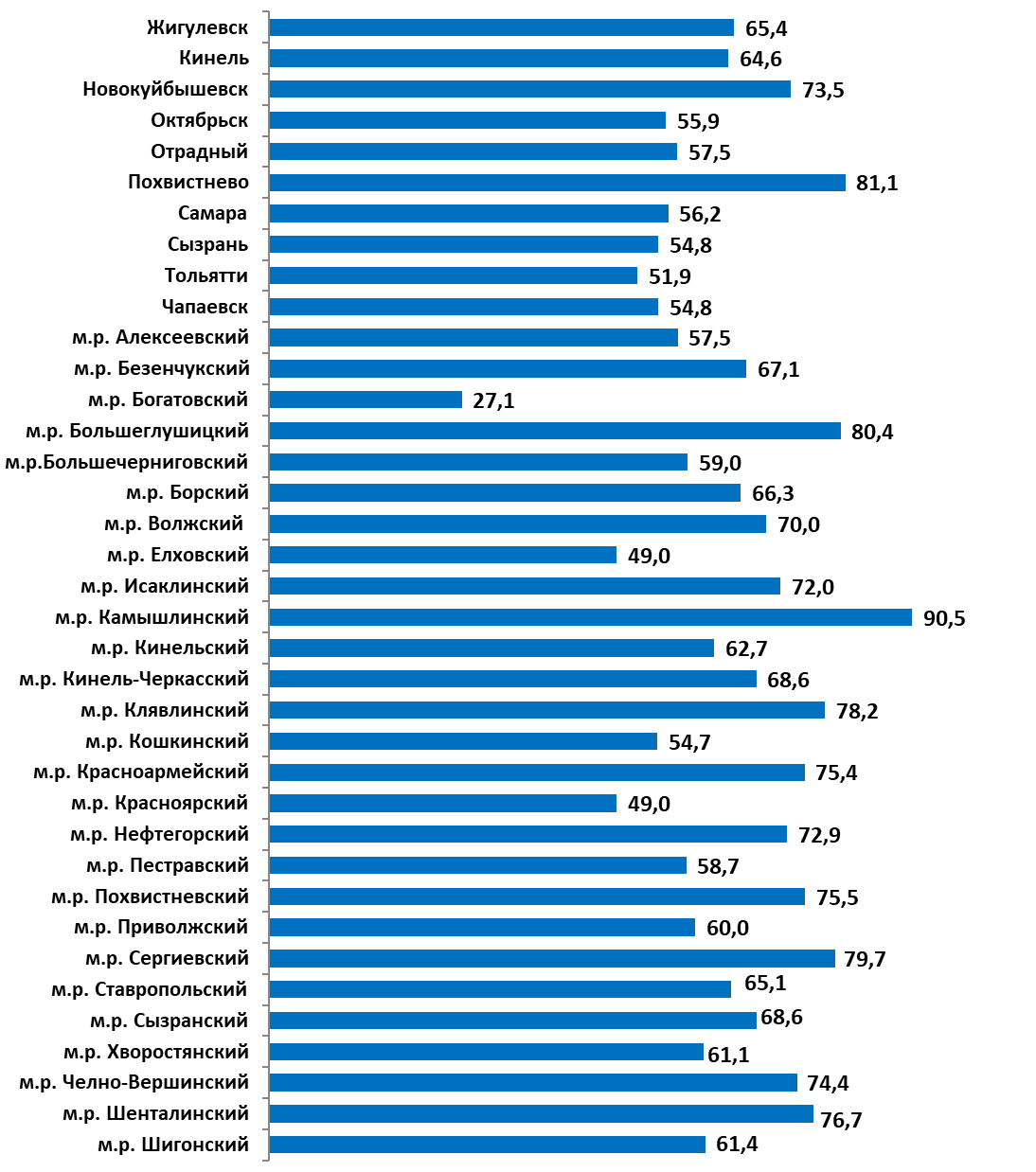 Поскольку услуги центрального водоотведения востребованы прежде всего жителями городов, то именно они и были более критичны в своих оценках. Среднее значение удовлетворенности качеством услуг по водоотведению у жителей городских округов Самарской области на 5% ниже аналогичных оценок в сельских районах.Таблица 3.6. Удовлетворенность качеством услуг центрального водоотведения в городских округах и муниципальных районах Самарской области в 2020 году (в % от числа опрошенных в каждом МО)Территориальная дифференциация в оценках отдельных показателей удовлетворенности жителей городских округов и муниципальных районов качеством услуг центральной системы водоотведения представлена в Таблице 3.7.Таблица 3.7. Отдельные показатели удовлетворенности качеством услуг центрального водоотведения (канализации) в 2020 году(% от числа опрошенных в каждом МО)В целом для всех территориальных образований характерно заметное снижение уровня удовлетворенности обслуживанием системы канализации, по сравнению с прошлым годом, прежде всего, как видно из Таблицы 3.7, за счет недовольства стоимостью данной услуги. Эта ситуация во многом определяется недовольством населения как реальным ростом цен на услуги ЖКХ, так и ожиданием повышения тарифов в перспективе. Обостряется это недовольство и в целом ухудшением социально-экономического положения на фоне пандемии и ее последствий.Показатель удовлетворенности населения Самарской области качеством услуг центрального теплоснабжения рассчитывался как среднее арифметическое значение показателей:удовлетворенность температурой труб, батарей в 2020 году;удовлетворенность началом отопительного сезона, отсутствием внеплановых отключений в 2020 году;удовлетворенность стоимостью теплоснабжения в 2020 году;удовлетворенность оперативностью устранения проблем, аварий в 2020 году.В 2020 году половина (50,1%) опрошенных жителей Самарской области ответили, что использует центральную систему теплоснабжения. Среди тех, кто не пользовался центральной системой теплоснабжения, абсолютное большинство использовало отопление газом. Показатель удовлетворенности населения Самарской области качеством услуг центрального теплоснабжения в 2020 году составил 67,0%, что ниже значений 2019 года (2019 - 94,3%).Территориальная дифференциация показателя представлена в Диаграмме 3.5. Диаграмма 3.5. Удовлетворенность качеством услуг центральной системы теплоснабжения в городских округах и муниципальных районах Самарской области в 2020 году (% от числа опрошенных в каждом МО)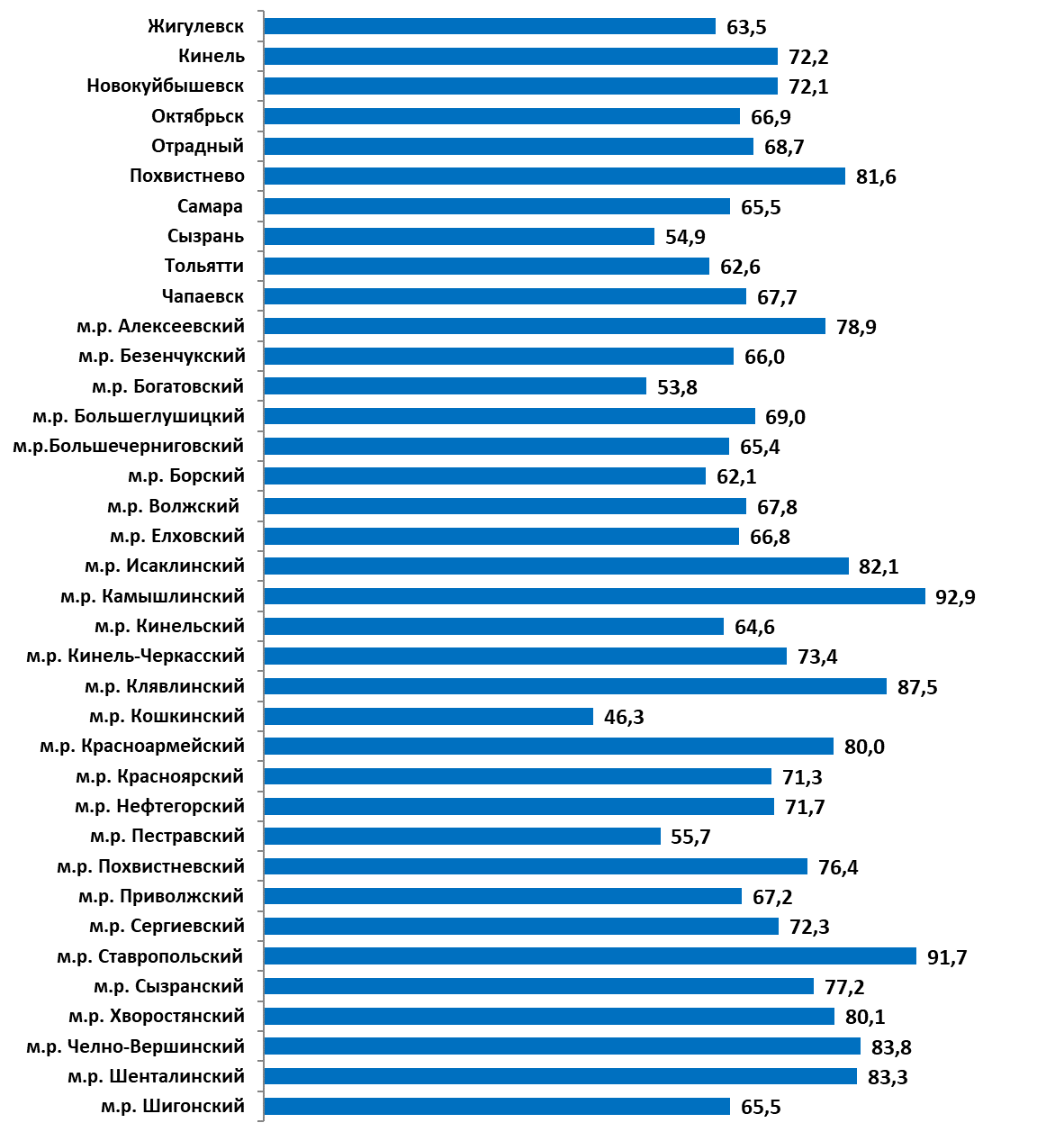 Показатель удовлетворенности населения Самарской области качеством услуг центральной системы теплоснабжения в 2020 году является одним из самых низких среди всех показателей услуг ЖКХ (как и показатель удовлетворенности услугами центральной системы водоотведения). Лишь в двух муниципальных районах его значение превышает 90,0% (м.р. Камышлинский и м.р. Ставропольский). А самый низкий показатель в м.р. Кошкинский – 46,3% (Таблица 3.8). Таблица 3.8.Удовлетворенность качеством услуг центральной системы теплоснабжения в городских округах и муниципальных районах Самарской области в 2020 году(в % от числа опрошенных в каждом МО)Сравнительный анализ колебаний показателя удовлетворенности населения качеством услуг централизованной системы теплоснабжения за 2020 и 2019 гг. выявил снижение уровня удовлетворенности во всех городских округах и муниципальных районах в диапазоне от 5,7% до 50,3%. Максимальное снижение (50,3%) отмечается только в Кошкинском районе (2020 – 46,3%, 2019 – 96,6%), а минимальное (5,7%) – в Ставропольском районе (2020 – 91,7%, 2019 – 97,4%).Территориальная дифференциация в оценках отдельных показателей удовлетворенности жителей городских округов и муниципальных районов качеством услуг центральной системы теплоснабжения представлена в Таблице 3.9.Таблица 3.9.Отдельные показатели удовлетворенности качеством услуг центральной системы теплоснабжения в 2020 году (% от числа опрошенных в каждом МО)Как видно из таблицы удовлетворенность стоимостью данной услуги значительно меньше, чем удовлетворенность другими составляющими качества центральной системы теплоснабжения. Как уже отмечалось выше, вопрос о стоимости любой услуги ЖКХ является «социально острым» и полученные значения показателя практически всегда более низкие, чем оценки других качественных характеристик услуги.Удовлетворенность населения качеством услуг газоснабжения определялась посредством вопроса: «Насколько в целом Вы удовлетворены услугами газоснабжения, если не оценивать стоимость тарифов?». Мониторинг качества предоставления услуг по газоснабжению фиксирует стабильно высокие показатели удовлетворенности населения. Значительной динамики в показателях в 2020 году, в отличие от показателей по другим услугам, по сравнению с предыдущими годами не выявлено. Территориальная дифференциация уровня удовлетворенности газоснабжением представлена в Диаграмме 3.6. и Таблице 3.10. Диаграмма 3.6. Удовлетворенность услугами газоснабжения в городских округах и муниципальных районах Самарской области в 2020 году (% от числа опрошенных)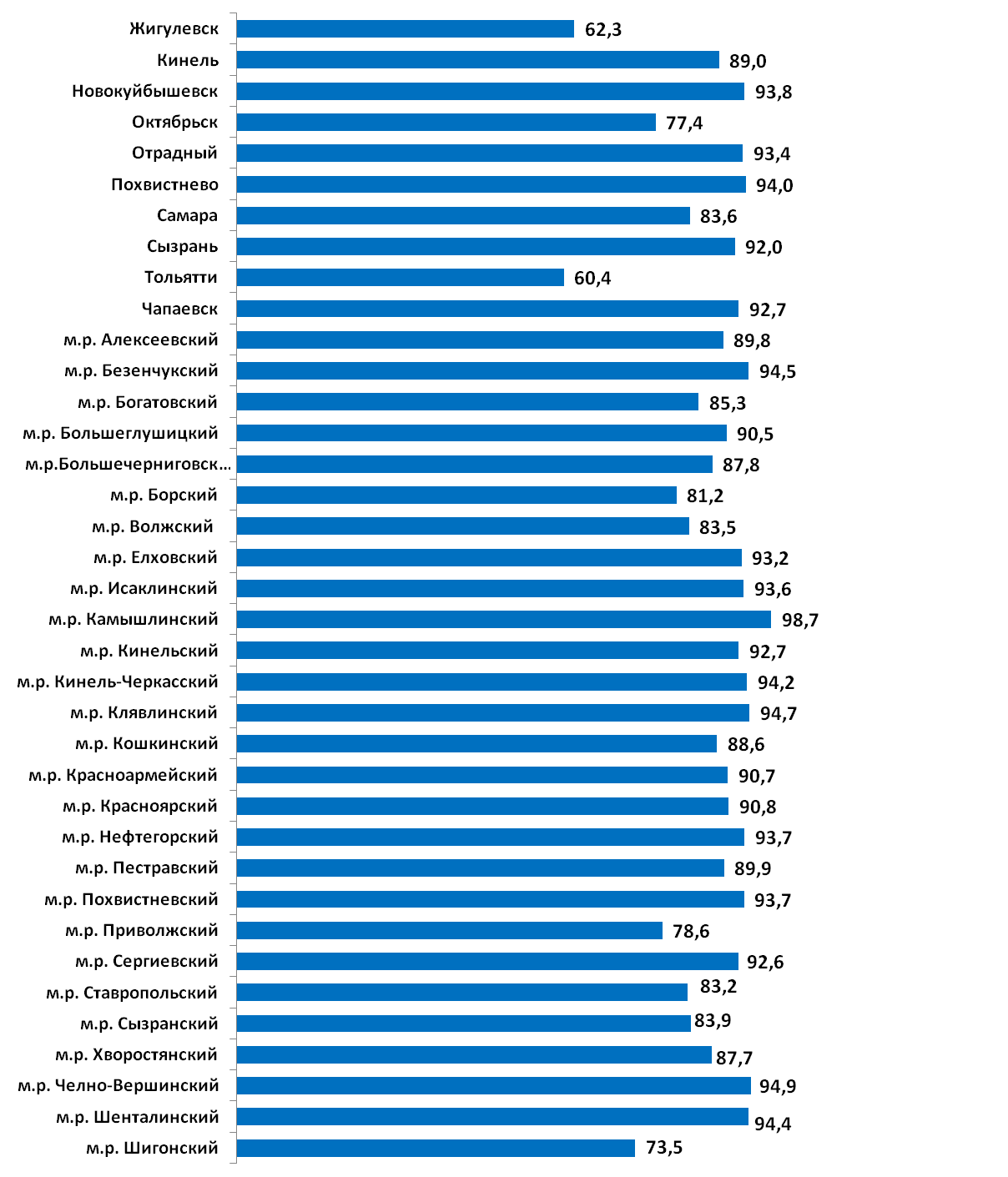 Как видно из диаграммы, удовлетворенность населения Самарской области качеством услуг газоснабжения имеет достаточно высокий показатель. В среднем по Самарской области в 2020 году он составил 87,0% (2019 - 89,2%).Наиболее низкие значения данного показателя в г.о. Тольятти (60,4%) и г.о. Жигулевск (62,3%).Необходимо отметить, что при расчете показателя в Тольятти, из анализа удовлетворенности услугами газоснабжения был исключены оценки жителей Автозаводского района, т.к. в подавляющем большинстве квартир жилых домов данного городского района отсутствует газовое оборудование.Таблица 3.10. Удовлетворенность услугами газоснабжения в городских округах и муниципальных районах Самарской области в 2020 году(в % от числа опрошенных в каждом МО)Уровень удовлетворенности качеством услуг электроснабжения измерялся с помощью вопроса: «Насколько Вы в целом Вы удовлетворены услугами электроснабжения, если не оценивать стоимость тарифов?». В среднем по Самарской области в 2020 году 94,7% (2019 - 96,5%) опрошенных удовлетворены качеством электроснабжения, таким образом значение данного показателя по сравнению с прошлым годом принципиально не изменилось. Территориальная дифференциация уровня удовлетворенности электроснабжением представлена в Диаграмме 3.7. и Таблице 3.11.Диаграмма 3.7. Удовлетворенность услугами электроснабжения в городских округах и муниципальных районах Самарской области в 2020 году (в % от числа опрошенных в каждом МО) 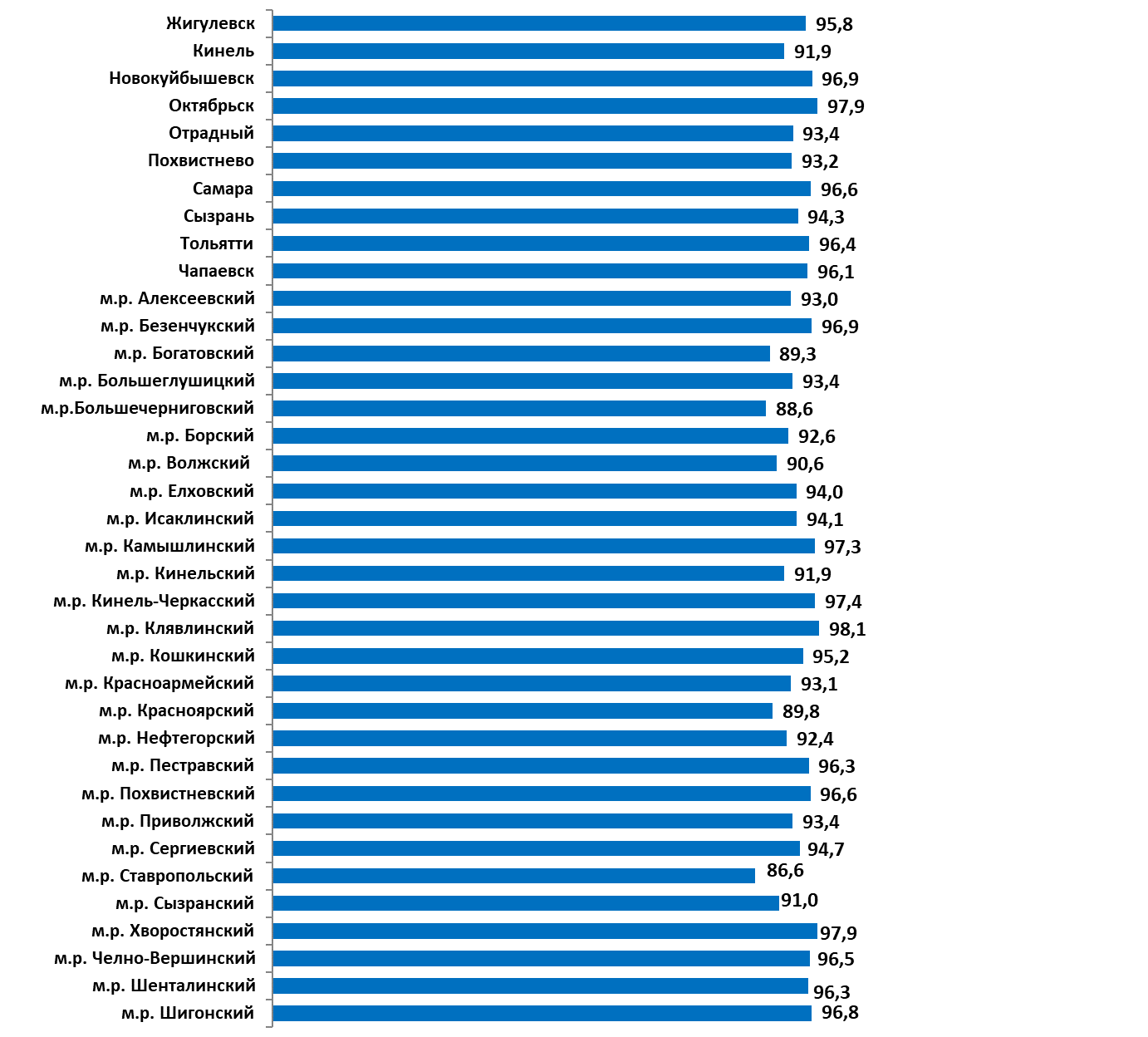 В 2020 году можно отметить заметный рост показателя удовлетворенности качеством услуг электроснабжения в Сызранском районе – на 23,5% (2019 г. – 67,5%) и Волжском – на 10,0% (2019 г. – 80,6%).Таблица 3.11. Удовлетворенность услугами электроснабжения в городских округах и муниципальных районах Самарской области в 2020 году(в % от числа опрошенных в каждом МО)Таким образом, негативные изменения в составляющих удовлетворенности, зафиксированные в проведенном исследовании, повлияли на снижение итогового показателя удовлетворенности населения услугами ЖКХ на 12,5%: в 2020 году 78,1% опрошенных удовлетворены качеством оказанных им услуг, в 2019 году таких было 90,6%.Приложение 1. Данные о значении показателей удовлетворенности населения деятельностью органов местного самоуправления городских округов и муниципальных районов Самарской области в соответствии с Указом 607 и Постановлением 1317 по каждому показателю в каждом муниципальном образовании (городском округе и муниципальном районе)Таблица 1. Общие показатели удовлетворенности (% от числа опрошенных)Таблица 2.Частные показатели удовлетворенности(% от числа опрошенных)Описание методики и выборки исследования3Основные выводы13Раздел 1. Удовлетворенность населения организацией транспортного обслуживания18Раздел 2. Удовлетворенность населения качеством автомобильных дорог28Раздел 3. Удовлетворенность населения услугами ЖКХ37Приложение 1. Значение показателей удовлетворенности населения деятельностью органов местного самоуправления городских округов и муниципальных районов Самарской области64Наименование муниципального образованияМужчиныМужчиныМужчиныМужчиныЖенщиныЖенщиныЖенщиныЖенщиныНаименование муниципального образования18-30 лет31-54 года55 лет и старше18-30 лет18-30 лет31-54 года55 лет и старшегородской округЖигулевск42765141418290город Жигулевск39704638387782село Зольное 3653358городской округКинель47754846468581город Кинель36573634346561поселок городского типа Алексеевка11181212122020городской округ Новокуйбышевск47784445458585городской округ Октябрьск37725538388296городской округ Отрадный45744944448782городской округ Похвистнево47744747478781город Похвистнево46714546468478поселок Октябрьский1321133городской округ Самара320752482314314857875Железнодорожный район22543626267074Кировский район57146955959166173Красноглинский район24684425256875Куйбышевский район37613323236657Ленинский район17402916164651Октябрьский район42704739398188Промышленный район681811166969210210Самарский район81913882323Советский район45113694949127124городской округ Сызрань40654238387576город Сызрань38624037377272поселок Новокашпирский2321134городской округ Тольятти1062651609999292278Автозаводский район64164976060183165Комсомольский район18432816164550Центральный район24583523236463городской округ Чапаевск43734743438491муниципальный район Алексеевский42795040407983муниципальный район Алексеевский42795040407983посёлок Авангард91710881717село Алексеевка25493226264953село Гавриловка8138661313муниципальный район Безенчукский45795042428481муниципальный район Безенчукский45795042428481поселок городского типа Безенчук32583531316460село Васильевка2221133село Екатериновка4753377железнодорожная станция Звезда3533344село Натальино2322233село Ольгино2432234муниципальный район Богатовский33775929298194муниципальный район Богатовский33775929298194село Богатое25574421216069село Андреевка38633810село Максимовка5129551315муниципальный район Большеглушицкий47824744448176муниципальный район Большеглушицкий47824744448176село Александровка5855588село Большая Глушица32563229295551село Новопавловка5955599посёлок Южный5955598муниципальный район Большечерниговский41874536369374муниципальный район Большечерниговский41874536369374село Августовка8179771815село Большая Черниговка21442218184637посёлок Восточный3743386посёлок Глушицкий6126551310посёлок Краснооктябрьский3743386муниципальный район Борский40805039398188муниципальный район Борский40805039398188село Борское19392318183843село Гвардейцы3743377село Заплавное4754488село Коноваловка2532255посёлок Новый Кутулук3643366посёлок Новоборский59655910село Петровка4754489муниципальный район Волжский62854245458067муниципальный район Волжский62854245458067поселок городского типа Петра Дубрава7127771312поселок городского типа Рощинский362041313217посёлок Верхняя Подстепновка2633355село Воскресенка3854477село Дубовый Умет41065599село Курумоч6169771415посёлок Просвет2743366село Черноречье2643356муниципальный район Елховский42785240407780муниципальный район Елховский42785240407780село Березовка610655910село Елховка20382619193939село Красные Дома81510881516село Никитинка81510881415муниципальный район Исаклинский39865035358380муниципальный район Исаклинский39865035358380село Большое Микушкино7159661514деревня Малое Микушкино4743366село Исаклы18432517174139село Новое Ганькино4954499село Новое Якушкино6127551212муниципальный район Камышлинский47774840407882муниципальный район Камышлинский47774840407882село Старое Ермаково12191210102021село Камышла28462924244648село Новое Усманово7127661213муниципальный район Кинельский50805042427980село Бобровка8128661212село Георгиевка13211312122021село Домашка8138771313посёлок Кинельский5854488посёлок Комсомольский101610881616село Малая Малышевка 6106551010муниципальный район Кинель-Черкасский44784943438383муниципальный район Кинель-Черкасский44784943438383село Кабановка3533355село Кинель-Черкассы21372421214141село Кротовка7127661212посёлок Подгорное3533355посёлок Садгород3643366село  Тимашево7138771414муниципальный район Клявлинский38865033338583муниципальный район Клявлинский38865033338583село Борискино-Игар5116441110железнодорожная станция Клявлино22513120205050село Старые Сосны1211122село Старый Маклауш3743377село Усакла4953398село Черный Ключ3632266муниципальный район Кошкинский42855041418377муниципальный район Кошкинский42855041418377село Новая Кармала4854477село Кошки21442620204340село Надеждино4743377село Нижняя Быковка3533355село Орловка510655109село Старое Максимкино2533354село Шпановка3633365муниципальный район Красноармейский35738336367969муниципальный район Красноармейский35738336367969посёлок Кировский5101155119село Колывань51113661210село Красноармейское15303514143229посёлок Куйбышевский2442244посёлок Ленинский61315771513посёлок Чапаевский2552254муниципальный район Красноярский48854942428176муниципальный район Красноярский48854942428176поселок городского типа Волжский101710991615поселок городского типа Мирный9179991615село Белозерки2322233село Красный Яр - а/ц13231410102321село Новый Буян4844477Село Большая Раковка3532244посёлок Светлое Поле7127661211муниципальный район Нефтегорский46794944448578муниципальный район Нефтегорский46794944448578город Нефтегорск38581637376621село Богдановка1341127село Дмитриевка1351138село Зуевка1351138село Утевка51219441134муниципальный район Пестравский45825341417878муниципальный район Пестравский45825341417878село Высокое5965599село Майское8149771316село Марьевка7118661212село Пестравка25483023234441муниципальный район Похвистневский44805241417983муниципальный район Похвистневский44805241417983село Алькино5964499село Большой Толкай7754478село Мочалеевка5965599село Подбельск6159881417село Савруха6128661212село Среднее Аверкино6128661213село СтарыйАманак5965599село Старопохвистнево4743376муниципальный район Приволжский46824644448674муниципальный район Приволжский46824644448674посёлок Ильмень510566109село Обшаровка16281615152925село Приволжье20362019193833село Спасское5854497муниципальный район Сергиевский54913853539747муниципальный район Сергиевский54913853539747поселок городского типа Суходол19281419193917село Воротнее2312231село Калиновка2422242село Кармало-Аделяково2312231посёлок Кутузовский2312231посёлок Светлодольск3523342село Сергиевск1224912122214посёлок Серноводск5935584посёлок Сургут712566115муниципальный район Ставропольский43825541417882муниципальный район Ставропольский43825541417882село Александровка3341163село Васильевка4864488село Верхние Белозерки2522245село Верхнее Санчелеево2432244село Выселки3643356посёлок Луначарский3522245село Нижнее Санчелеево2433344село Подстепки7139771214село Тимофеевка7139771213село Узюково2532245село Хрящевка3643366село Ягодное51065599муниципальный район Сызранский63774934347283муниципальный район Сызранский63774934347283поселок городского типа Междуреченск51312551422посёлок Варламово171912991718село Волжское6643366село Заборовка6743367село Рамено7843377село Старая Рачейка10116551011село Усинское12137661212муниципальный район Хворостянский51804546468370село Владимировка4633365посёлок Масленниково8127771211село Новокуровка9148881512посёлок Прогресс6955598село Студенцы3533354село Хворостянка21341920203630муниципальный район Челно-Вершинский35865232328289муниципальный район Челно-Вершинский35865232328289село Девлезеркино3743378село Каменный Брод3853388посёлок Красный Строитель4117441011село Новое Аделяково2633356село Сиделькино3743377село Челно-Вершины20472916164549муниципальный район Шенталинский41805240407685муниципальный район Шенталинский41805240407685село Денискино3743377село Каменка4754478село Салейкино4854489село Старая Шентала3743367село Четырла3643367железнодорожная станция Шентала24453023234247муниципальный район Шигонский40735833337797муниципальный район Шигонский40735833337797поселок Волжский Утес71210551316село Муранка4753379село Новодевичье58744911посёлок Пионерский48633810село Усолье6119551215село Шигоны14272113132836ОТЧЕТНЫЙ ПОКАЗАТЕЛЬСРЕДНЕЕ ЗНАЧЕНИЕ ОТЧЕТНОГО ПОКАЗАТЕЛЯУдовлетворенность населения организацией транспортного обслуживания в муниципальном образовании (процентов от числа опрошенных)77,4Удовлетворенность населения качеством автомобильных дорог в муниципальном образовании (процентов от числа опрошенных)52,4Удовлетворенность населения жилищно-коммунальными услугами: уровнем организации теплоснабжения (снабжения населения топливом), водоснабжения, водоотведения, электроснабжения, газоснабжения (процентов от числа опрошенных)78,6Муниципальное образование2019 год2020 годГородские округаГородские округаГородские округаОтрицательная динамика удовлетворенностиОтрицательная динамика удовлетворенностиОтрицательная динамика удовлетворенностиЖигулевск81,474,9Новокуйбышевск89,186,9Отрадный81,279,6Самара78,075,1Сызрань76,774,6Тольятти77,274,4Положительная динамика удовлетворенностиПоложительная динамика удовлетворенностиПоложительная динамика удовлетворенностиКинель84,985,7Октябрьск74,675,7Похвистнево85,592,5Чапаевск82,983,9Муниципальные районыМуниципальные районыМуниципальные районыОтрицательная динамика удовлетворенностиОтрицательная динамика удовлетворенностиОтрицательная динамика удовлетворенностиАлексеевский100,078,4Безенчукский74,770,7Борский80,073,6Волжский71,465,7Камышлинский96,086,5Кинель-Черкасский94,183,6Клявлинский98,987,5Пестравский86,480,8Ставропольский86,875,8Сызранский78,176,8Положительная динамика удовлетворенностиПоложительная динамика удовлетворенностиПоложительная динамика удовлетворенностиБогатовский74,686,6Большеглушицкий75,093,5Большечерниговский80,991,7Елховский78,490,0Исаклинский70,385,4Кинельский79,082,0Кошкинский82,385,7Красноармейский76,487,1Красноярский69,175,2Нефтегорский76,095,0Похвистневский90,292,8Приволжский77,379,0Сергиевский69,586,1Хворостянский80,190,4Челно-Вершинский91,795,1Шенталинский91,792,3Шигонский82,682,6Ниже среднего уровняНиже среднего уровняСредний уровеньСредний уровеньВыше среднего уровняВыше среднего уровняСтавропольский 44,3Новокуйбышевск66,3Елховский 80,0Безенчукский 49,0Исаклинский 66,7Нефтегорский 80,0Октябрьск53,8Клявлинский 66,7Кинель81,7Волжский 54,1Сызранский 67,9Хворостянский 82,1Самара58,4Борский 69,8Большеглушицкий 82,6Приволжский 60,0Сызрань70,4Похвистнево84,3Отрадный63,3Кошкинский 71,4Шенталинский 84,6Тольятти63,5Большечерниговский 75,0Кинельский 86,2Кинель-Черкасский 65,7Красноярский 75,2Похвистневский 86,5Алексеевский 75,7Челно-Вершинский 86,7Чапаевск76,5Пестравский 76,8Богатовский 76,9Камышлинский 76,9Красноармейский 77,1Шигонский 77,2Жигулевск77,7Сергиевский 77,8Ниже среднего уровняНиже среднего уровняСредний уровеньСредний уровеньВыше среднего уровняВыше среднего уровняВолжский 76,4Сергиевский 86,7Красноармейский 94,3Борский 79,2Шигонский 87,3Клявлинский 94,4Жигулевск82,2Октябрьск87,6Богатовский 96,2Красноярский 83,2Кинельский 87,7Кошкинский 96,4Сызрань84,4Чапаевск88,5Хворостянский 97,4Шенталинский 84,6Ставропольский 88,7Большеглушицкий 100,0Сызранский 85,9Самара89,5Большечерниговский 100,0Тольятти86,1Отрадный90,0Нефтегорский 100,0Алексеевский 86,5Пестравский 91,1Похвистневский 100,0Безенчукский 86,5Похвистнево91,4Кинель-Черкасский 91,4Исаклинский 91,7Приволжский 92,0Камышлинский 92,3Кинель93,1Елховский 93,3Челно-Вершинский 93,8Новокуйбышевск94,0Ниже среднего уровняНиже среднего уровняСредний уровеньСредний уровеньВыше среднего уровняВыше среднего уровняВолжский 72,3Самара81,9Новокуйбышевск94,0Пестравский 76,8Октябрьск82,6Клявлинский 94,4Безенчукский 76,9Сызранский 82,7Большеглушицкий 95,7Борский 77,4Приволжский 84,0Похвистнево97,1Тольятти78,4Чапаевск84,2Большечерниговский 97,2Красноярский 78,8Похвистневский 86,5Исаклинский 100,0Жигулевск79,6Шигонский 87,3Нефтегорский 100,0Сызрань80,6Кинель87,9Челно-Вершинский 100,0Алексеевский 81,1Отрадный88,3Шенталинский 100,0Богатовский 88,5Ставропольский 88,7Кошкинский 89,3Хворостянский 89,7Кинельский 90,8Кинель-Черкасский 91,4Красноармейский 91,4Камышлинский 92,3Елховский 93,3Сергиевский 93,3Ниже среднего уровняНиже среднего уровняСредний уровеньСредний уровеньВыше среднего уровняВыше среднего уровняЖигулевск59,9Самара70,5Новокуйбышевск93,4Волжский 60,1Сызранский 70,5Большечерниговский 94,4Сызрань62,9Отрадный76,7Клявлинский 94,4Кинельский 63,1Шигонский 78,5Большеглушицкий 95,7Красноярский 63,5Пестравский 78,6Похвистнево97,1Борский 67,9Октябрьск78,9Похвистневский 98,1Тольятти69,6Приволжский 80,0Нефтегорский 100,0Безенчукский 70,2Кинель80,2Челно-Вершинский 100,0Алексеевский 70,3Ставропольский 81,4Шенталинский 100,0Исаклинский 83,3Богатовский 84,6Камышлинский 84,6Кошкинский 85,7Красноармейский 85,7Кинель-Черкасский 85,7Чапаевск86,3Сергиевский 86,7Хворостянский 92,3Елховский 93,3Муниципальное образование2019 год2020 годГородские округаГородские округаГородские округаОтрицательная динамика удовлетворенностиОтрицательная динамика удовлетворенностиОтрицательная динамика удовлетворенностиНовокуйбышевск47,344,1Отрадный43,238,3Положительная динамика удовлетворенностиПоложительная динамика удовлетворенностиПоложительная динамика удовлетворенностиЖигулевск26,244,4Кинель57,163,0Октябрьск40,761,3Похвистнево56,175,2Самара34,337,3Сызрань20,229,8Тольятти26,842,2Чапаевск45,150,7Муниципальные районыМуниципальные районыМуниципальные районыОтрицательная динамика удовлетворенностиОтрицательная динамика удовлетворенностиОтрицательная динамика удовлетворенностиАлексеевский56,054,2Положительная динамика удовлетворенностиПоложительная динамика удовлетворенностиПоложительная динамика удовлетворенностиБезенчукский54,261,2Богатовский45,045,1Большечерниговский44,755,4Большеглушицкий40,355,0Борский43,249,8Волжский52,555,3Елховский45,761,6Исаклинский67,178,4Камышлинский79,385,0Кинельский56,066,0Кинель-Черкасский40,246,1Клявлинский37,672,6Кошкинский52,962,5Красноармейский53,467,8Красноярский44,147,5Нефтегорский40,756,0Пестравский47,553,3Похвистневский54,878,2Приволжский32,553,7Сергиевский45,260,1Ставропольский36,744,7Сызранский41,545,5Хворостянский57,777,2Челно-Вершинский65,666,9Шенталинский43,756,5Шигонский36,945,8Ниже среднего уровняНиже среднего уровняСредний уровеньСредний уровеньВыше среднего уровняВыше среднего уровняСызрань33,9Богатовский49,1Кошкинский68,0Отрадный37,0Красноярский50,4Челно-Вершинский68,4Шигонский39,7Алексеевский50,7Клявлинский73,6Сызранский42,9Шенталинский50,8Похвистнево75,5Ставропольский43,8Борский51,9Исаклинский77,7Самара45,6Большечерниговский52,1Похвистневский78,1Тольятти48,0Жигулевск54,2Хворостянский78,1Кинель-Черкасский48,4Пестравский54,9Октябрьск78,4Приволжский48,9Большеглушицкий55,2Камышлинский87,1Новокуйбышевск55,7Волжский56,4Красноармейский60,3Сергиевский61,8Нефтегорский61,9Чапаевск62,2Кинель62,6Кинельский65,6Безенчукский66,4Елховский66,7Ниже среднего уровняНиже среднего уровняСредний уровеньСредний уровеньВыше среднего уровняВыше среднего уровняСызрань17,6Шигонский район34,4Кинельский56,4Самара23,4Чапаевск34,9Челно-Вершинский57,2Новокуйбышевск26,0Борский35,2Красноармейский59,7Отрадный26,0Красноярский37,0Клявлинский62,7Жигулевск29,3Кинель-Черкасский38,2Похвистневский66,5Ставропольский31,8Большеглушицкий40,6Исаклинский67,0Тольятти32,4Октябрьск41,6Хворостянский67,7Богатовский33,2Пестравский41,9Похвистнево70,8Сызранский34,1Алексеевский42,1Камышлинский76,1Нефтегорский42,5Елховский42,8Кошкинский43,7Приволжский44,7Большечерниговский44,9Волжский45,4Сергиевский47,4Кинель49,5Шенталинский50,3Безенчукский52,8Ниже среднего уровняНиже среднего уровняСредний уровеньСредний уровеньВыше среднего уровняВыше среднего уровняСызрань37,8Красноярский55,1Кинельский75,9Самара43,1Ставропольский58,5Кошкинский75,9Тольятти46,3Сызранский59,5Кинель77,0Жигулевск49,7Борский62,4Похвистнево79,4Новокуйбышевск50,5Пестравский63,1Клявлинский81,6Кинель-Черкасский51,8Шигонский63,2Красноармейский83,5Отрадный52,0Нефтегорский63,5Хворостянский85,6Богатовский53,1Октябрьск63,9Похвистневский90,0Чапаевск54,9Волжский64,0Исаклинский90,3Безенчукский64,6Камышлинский91,9Приволжский67,5Шенталинский68,4Большечерниговский69,1Большеглушицкий69,2Алексеевский70,0Сергиевский71,1Елховский75,3Челно-Вершинский75,3Муниципальное образование2019 год2020 годГородские округаГородские округаГородские округаОтрицательная динамика удовлетворенностиОтрицательная динамика удовлетворенностиОтрицательная динамика удовлетворенностиЖигулевск85,475,1Кинель92,278,7Новокуйбышевск93,583,9Октябрьск87,474,1Отрадный91,280,9Похвистнево97,989,0Самара88,178,4Сызрань94,275,3Тольятти85,470,7Чапаевск91,281,7Муниципальные районыМуниципальные районыМуниципальные районыОтрицательная динамика удовлетворенностиОтрицательная динамика удовлетворенностиОтрицательная динамика удовлетворенностиАлексеевский94,983,8Безенчукский87,882,0Богатовский88,067,5Большеглушицкий90,980,4Большечерниговский91,473,7Борский83,978,9Волжский83,169,9Елховский89,173,4Исаклинский90,086,7Камышлинский96,194,2Кинельский95,078,7Кинель-Черкасский93,585,5Клявлинский94,891,7Кошкинский91,973,8Красноармейский97,586,9Красноярский92,579,7Нефтегорский93,382,0Пестравский81,369,8Похвистневский91,587,5Приволжский82,774,7Сергиевский92,285,7Ставропольский87,877,9Сызранский86,580,7Хворостянский91,377,4Челно-Вершинский90,989,4Шенталинский95,790,8Шигонский92,679,6Ниже среднего уровняНиже среднего уровняСредний уровеньСредний уровеньВыше среднего уровняВыше среднего уровняПестравский48,3Ставропольский74,5Алексеевский91,1Волжский 58,5Кинель78,4Клявлинский91,4Октябрьск59,1Тольятти78,5Камышлинский91,9Приволжский59,8Нефтегорский78,9Исаклинский91,9Хворостянский60,0Сызрань79,2Борский92,0Елховский64,1Безенчукский81,9Челно-Вершинский92,5Большечерниговский68,0Отрадный81,9Шенталинский93,9Большеглушицкий68,9Красноармейский82,1Похвистневский95,6Сызранский74,4Богатовский82,2Похвистнево97,2Самара82,3Кинельский83,1Новокуйбышевск83,2Жигулевск83,5Шигонский83,5Кинель-Черкасский83,8Кошкинский84,0Сергиевский85,6Красноярский86,0Чапаевск87,5Качество воды (цвет, запах и пр.)Регулярность подачиводы, отсутствие отключенийНапор водыГородские округаГородские округаГородские округаГородские округаЖигулевск63,794,192,5Кинель60,988,086,5Новокуйбышевск74,089,186,5Октябрьск47,154,975,4Отрадный69,788,987,0Похвистнево95,698,098,0Самара68,990,587,4Сызрань75,577,684,5Тольятти61,987,586,0Чапаевск77,593,391,7Муниципальные районыМуниципальные районыМуниципальные районыМуниципальные районыАлексеевский89,293,990,0Безенчукский69,390,485,9Богатовский70,690,085,9Большеглушицкий45,681,180,1Большечерниговский44,582,377,3Борский94,094,088,1Волжский44,363,667,4Елховский48,674,669,1Исаклинский86,294,395,2Камышлинский91,393,890,5Кинельский68,891,588,8Кинель-Черкасский80,184,686,8Клявлинский88,593,692,2Кошкинский75,590,086,4Красноармейский73,886,286,2Красноярский77,790,789,6Нефтегорский69,685,581,6Пестравский26,364,054,7Похвистневский93,497,196,4Приволжский41,173,165,3Сергиевский71,392,892,5Ставропольский57,483,382,8Сызранский69,478,575,2Хворостянский52,265,362,6Челно-Вершинский85,596,195,8Шенталинский87,398,096,4Шигонский83,185,681,9Качество горячей воды (цвет, запах и пр.)Регулярность подачи горячей воды, отсутствие отключенийНапор горячейводыТемпература горячей водыГородские округаГородские округаГородские округаГородские округаГородские округаЖигулевск61,790,391,177,8Кинель69,784,884,863,6Новокуйбышевск80,688,388,079,5Октябрьск82,580,793,093,0Отрадный92,392,392,384,6Похвистнево84,278,989,594,7Самара81,789,588,984,9Сызрань79,672,180,474,6Тольятти47,785,184,281,9Чапаевск91,494,392,188,2Муниципальные районыМуниципальные районыМуниципальные районыМуниципальные районыМуниципальные районыАлексеевский92,392,392,392,3Безенчукский83,889,485,982,4Волжский34,350,757,554,5Кинельский70,080,070,090,0Кинель-Черкасский96,693,196,696,6Клявлинский100,0100,0100,0100,0Красноармейский100,0100,0100,0100,0Красноярский86,890,694,394,3Нефтегорский80,786,985,876,7Приволжский86,093,091,286,0Сергиевский84,893,993,984,8Ставропольский64,764,770,664,7Сызранский88,588,588,592,3Челно-Вершинский88,988,9100,0100,0Шенталинский100,0100,0100,0100,0Шигонский95,897,297,297,2Ниже среднего уровняНиже среднего уровняСредний уровеньСредний уровеньВыше среднего уровняВыше среднего уровняВолжский 49,3Нефтегорский82,5Алексеевский92,3Ставропольский66,2Новокуйбышевск84,1Челно-Вершинский94,4Тольятти74,7Безенчукский85,4Кинель-Черкасский95,7Кинель75,8Самара86,2Шигонский96,9Сызрань76,7Похвистнево86,8Шенталинский100,0Кинельский77,5Октябрьск87,3Красноармейский100,0Жигулевск80,2Приволжский89,0Клявлинский100,0Сергиевский89,4Сызранский89,4Отрадный90,4Чапаевск91,5Красноярский91,5Ниже среднего уровняНиже среднего уровняСредний уровеньСредний уровеньВыше среднего уровняВыше среднего уровняБогатовский27,1Отрадный57,5Челно-вершинский 74,4Красноярский49,0Алексеевский 57,5Красноармейский 75,4Елховский49,0Пестравский 58,7Похвистневский 75,5Тольятти51,9Большечерниговский 59,0Шенталинский 76,7Кошкинский54,7Приволжский 60,0Клявлинский 78,2Чапаевск54,8Хворостянский 61,1Сергиевский 79,7Сызрань54,8Шигонский 61,4Большеглушицкий 80,4Октябрьск55,9Кинельский 62,7Похвистнево81,1Самара56,2Кинель64,6Камышлинский 90,5Ставропольский 65,1Жигулевск65,4Борский 66,3Безенчукский 67,1Кинель-Черкасский 68,6Сызранский 68,6Волжский 70,0Исаклинский 72,0Нефтегорский 72,9Новокуйбышевск73,5Оперативность устранения проблем, аварийСтоимость услуг Городские округаГородские округаГородские округаЖигулевск82,648,3Кинель85,443,9Новокуйбышевск79,067,9Октябрьск67,144,6Отрадный74,240,8Похвистнево92,369,9Самара70,941,5Сызрань67,841,8Тольятти65,438,3Чапаевск71,737,9Муниципальные районыМуниципальные районыМуниципальные районыАлексеевский74,041,1Безенчукский82,651,7Богатовский42,911,4Большеглушицкий100,060,9Большечерниговский70,147,8Борский84,648,1Волжский83,556,5Елховский42,955,1Исаклинский92,052,0Камышлинский95,285,7Кинельский83,142,3Кинель-Черкасский78,858,4Клявлинский89,766,7Кошкинский81,328,1Красноармейский88,162,7Красноярский71,326,7Нефтегорский88,757,2Пестравский73,344,2Похвистневский85,565,5Приволжский70,549,5Сергиевский92,466,9Ставропольский83,047,2Сызранский76,261,0Хворостянский83,338,9Челно-Вершинский89,059,8Шенталинский88,964,4Шигонский72,350,5Ниже среднего уровняНиже среднего уровняСредний уровеньСредний уровеньВыше среднего уровняВыше среднего уровняКошкинский 46,3Шигонский 65,5Красноармейский 80,0Богатовский 53,8Самара65,5Хворостянский 80,1Сызрань54,9Безенчукский 66,0Похвистнево81,6Пестравский 55,7Елховский 66,8Исаклинский 82,1Борский 62,1Октябрьск66,9Шенталинский 83,3Тольятти62,6Приволжский 67,2Челно-вершинский 83,8Жигулевск63,5Чапаевск67,7Клявлинский 87,5Кинельский 64,6Волжский 67,8Ставропольский 91,7Большечерниговский 65,4Отрадный68,7Камышлинский 92,9Большеглушицкий 69,0Красноярский 71,3Нефтегорский 71,7Новокуйбышевск72,1Кинель72,2Сергиевский 72,3Кинель-Черкасский 73,4Похвистневский 76,4Сызранский 77,2Алексеевский 78,9Температура труб, батарейНачало отопительного сезона, отсутствие внеплановых отключенийСтоимостьОперативность устранения проблем, аварийГородские округаГородские округаГородские округаГородские округаГородские округаЖигулевск68,780,831,073,5Кинель85,191,637,774,7Новокуйбышевск71,186,156,175,2Октябрьск76,581,941,268,1Отрадный87,688,534,464,4Похвистнево89,992,657,786,2Самара81,186,428,466,2Сызрань63,572,827,655,8Тольятти76,081,432,460,3Чапаевск86,187,533,064,2Муниципальные районыМуниципальные районыМуниципальные районыМуниципальные районыМуниципальные районыАлексеевский68,988,975,682,2Безенчукский78,883,729,871,6Богатовский75,070,025,045,0Большеглушицкий72,489,744,869,0Большечерниговский75,080,038,368,3Борский66,766,742,472,7Волжский70,982,250,268,0Елховский83,587,940,754,9Исаклинский93,595,152,087,8Камышлинский92,9100,085,792,9Кинельский73,185,131,368,7Кинель-Черкасский73,176,969,274,4Клявлинский86,796,780,086,7Кошкинский47,176,520,641,2Красноармейский80,097,151,491,4Красноярский85,389,440,070,6Нефтегорский75,987,247,376,4Пестравский55,770,927,868,4Похвистневский81,883,658,281,8Приволжский79,086,234,968,7Сергиевский78,488,340,582,0Ставропольский93,393,386,793,3Сызранский88,290,448,581,6Хворостянский89,891,844,993,9Челно-Вершинский86,091,273,784,2Шенталинский83,394,472,283,3Шигонский71,587,635,067,9Ниже среднего уровняНиже среднего уровняСредний уровеньСредний уровеньВыше среднего уровняВыше среднего уровняТольятти60,4Сызранский 83,9Похвистневский 93,7Жигулевск62,3Богатовский 85,3Нефтегорский 93,7Шигонский 73,5Хворостянский 87,7Новокуйбышевск93,8Октябрьск77,4Большечерниговский 87,8Похвистнево94,0Приволжский 78,6Кошкинский 88,6Кинель-Черкасский 94,2Борский 81,2Кинель89,0Шенталинский 94,4Ставропольский 83,2Алексеевский 89,8Безенчукский 94,5Волжский 83,5Пестравский 89,9Клявлинский 94,7Самара83,6Большеглушицкий 90,5Красноармейский 90,7Красноярский 90,8Сызрань92,0Сергиевский 92,6Кинельский 92,7Чапаевск92,7Елховский 93,2Отрадный93,4Исаклинский 93,6Ниже среднего уровняНиже среднего уровняСредний уровеньСредний уровеньВыше среднего уровняВыше среднего уровняСтавропольский 86,6Борский 92,6Похвистневский 96,6Большечерниговский 88,6Алексеевский 93,0Самара96,6Богатовский 89,3Красноармейский 93,1Шигонский 96,8Красноярский 89,8Похвистнево93,2Безенчукский 96,9Волжский 90,6Большеглушицкий 93,4Новокуйбышевск96,9Сызранский 91,0Приволжский 93,4Камышлинский 97,3Кинельский 91,9Отрадный93,4Кинель-Черкасский 97,4Кинель91,9Елховский 94,0Хворостянский 97,9Нефтегорский 92,4Исаклинский 94,1Сызрань94,3Сергиевский 94,7Кошкинский 95,2Жигулевск95,8Чапаевск96,1Шенталинский 96,3Пестравский 96,3Тольятти96,4Челно-вершинский 96,5Муниципальное образованиеУдовлетворенность населения организацией транспортного обслуживанияУдовлетворенность населения качеством автомобильных дорогУдовлетворенность населения услугами ЖКХГородские округаГородские округаГородские округаГородские округаЖигулевск74,844,475,1Кинель85,763,078,7Новокуйбышевск86,944,183,9Октябрьск75,761,374,1Отрадный79,638,380,9Похвистнево92,575,289,0Самара75,137,378,4Сызрань74,629,875,3Тольятти74,442,270,7Чапаевск83,950,781,7Муниципальные районыМуниципальные районыМуниципальные районыМуниципальные районыАлексеевский78,454,283,8Безенчукский70,761,282,0Богатовский86,545,167,5Большеглушицкий93,555,080,4Большечерниговский91,755,473,7Борский73,649,878,9Волжский65,755,369,9Елховский90,061,673,4Исаклинский85,478,486,7Камышлинский86,585,094,2Кинельский81,966,078,7Кинель-Черкасский83,646,185,5Клявлинский87,572,691,7Кошкинский85,762,573,8Красноармейский87,167,886,9Красноярский75,247,579,7Нефтегорский95,056,082,0Пестравский80,853,369,8Похвистневский92,878,287,5Приволжский79,053,774,7Сергиевский86,160,185,7Ставропольский75,844,777,9Сызранский76,845,580,7Хворостянский90,477,277,4Челно-Вершинский95,166,989,4Шенталинский92,356,590,8Шигонский82,645,879,6Всего по области77,452,478,6Населенный пунктЧастота движения транспортаУдобство оплаты проездаКомфортность проездаСтоимость проездаКачество центральных дорогКачество дорог внутри дворов, кварталовУборка дорогХВСГВСКанализацияТеплоснабжениеГазоснабжениеЭлектроснабжениеГородские округаГородские округаГородские округаГородские округаГородские округаГородские округаГородские округаГородские округаГородские округаГородские округаГородские округаГородские округаГородские округаГородские округаГородские округаЖигулевск77,782,279,659,954,229,349,783,580,265,463,562,395,8Кинель81,793,187,980,262,649,577,078,475,864,672,289,091,9Новокуйбышевск66,394,094,093,455,726,050,583,284,173,572,193,896,9Октябрьск53,887,682,678,978,441,663,959,187,355,966,977,497,9Отрадный63,390,088,376,737,026,052,081,990,457,568,793,493,4Похвистнево84,391,497,197,175,570,879,497,286,881,181,694,093,2Самара58,489,581,970,545,623,443,182,386,256,265,583,696,6Сызрань70,484,480,662,933,917,637,879,276,754,854,992,094,3Тольятти63,586,178,469,648,032,446,378,574,751,962,660,496,4Чапаевск76,588,584,286,362,234,954,987,591,554,867,792,796,1Муниципальные районыМуниципальные районыМуниципальные районыМуниципальные районыМуниципальные районыМуниципальные районыМуниципальные районыМуниципальные районыМуниципальные районыМуниципальные районыМуниципальные районыМуниципальные районыМуниципальные районыМуниципальные районыМуниципальные районыАлексеевский75,786,581,170,350,742,170,091,192,357,578,989,893,0Безенчукский49,086,576,970,266,452,864,681,985,467,166,094,596,9Богатовский76,996,288,584,649,133,253,182,2 -27,153,885,389,3Большеглушицкий82,6100,095,795,755,240,669,268,9 -80,469,090,593,4Большечерниговский75,0100,097,294,452,144,969,168,0 -59,065,487,888,6Борский69,879,277,467,951,935,262,492,0 -66,362,181,292,6Волжский54,176,472,360,156,445,464,058,549,370,067,883,590,6Елховский80,093,393,393,366,742,875,364,1 -49,066,893,294,0Исаклинский66,791,7100,083,377,767,090,391,9 -72,082,193,694,1Камышлинский76,992,392,384,687,176,191,991,9 -90,592,998,797,3Кинельский86,287,790,863,165,656,475,983,177,562,764,692,791,9Кинель-Черкасский65,791,491,485,748,438,251,883,895,768,673,494,297,4Клявлинский66,794,494,494,473,662,781,691,4100,078,287,594,798,1Кошкинский71,496,489,385,768,043,775,984,0 -54,746,388,695,2Красноармейский77,194,391,485,760,359,783,582,1100,075,480,0   90,7   93,1Красноярский75,283,278,863,550,437,055,186,091,549,071,390,889,8Нефтегорский80,0100,0100,0100,061,942,563,578,982,572,971,793,792,4Пестравский76,891,176,878,654,941,963,148,3 -58,755,789,996,3Похвистневский86,5100,086,598,178,166,590,095,6 -75,576,493,796,6Приволжский60,092,084,080,048,944,767,559,889,060,067,278,693,4Сергиевский77,886,793,386,761,847,471,185,689,479,772,392,694,7Ставропольский44,388,788,781,443,831,858,574,566,265,191,783,286,6Сызранский67,985,982,770,542,934,159,574,489,468,677,283,991,0Хворостянский82,197,489,792,378,167,785,660,0 -61,180,187,797,9Челно-Вершинский86,793,8100,0100,068,457,275,392,594,474,483,894,996,5Шенталинский84,684,6100,0100,050,850,368,493,9100,076,783,394,496,3Шигонский77,287,387,378,539,734,463,283,596,961,465,573,596,8ВСЕГО ПО ОБЛАСТИ64,688,483,073,655,740,261,379,985,960,067,087,094,7